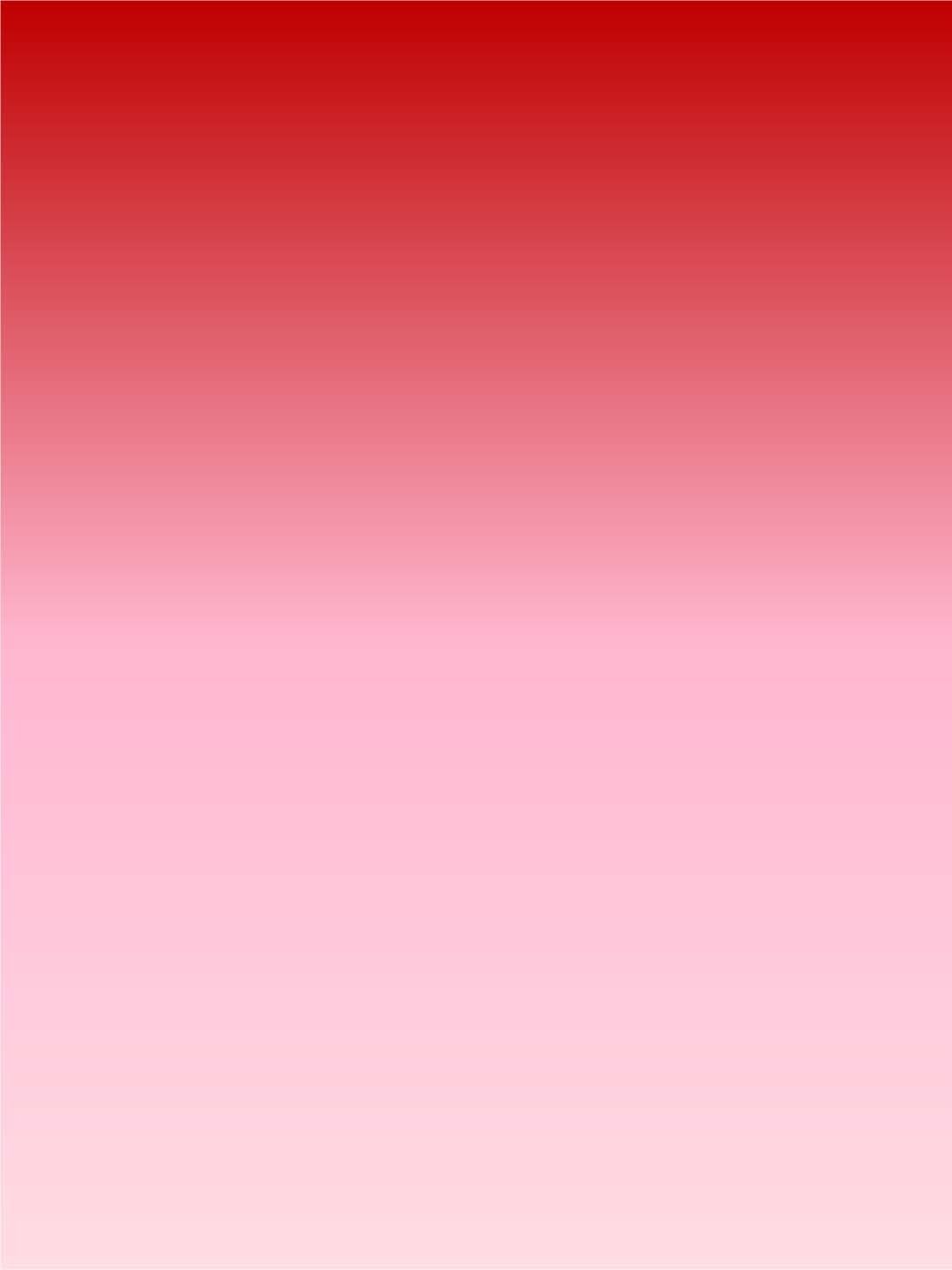 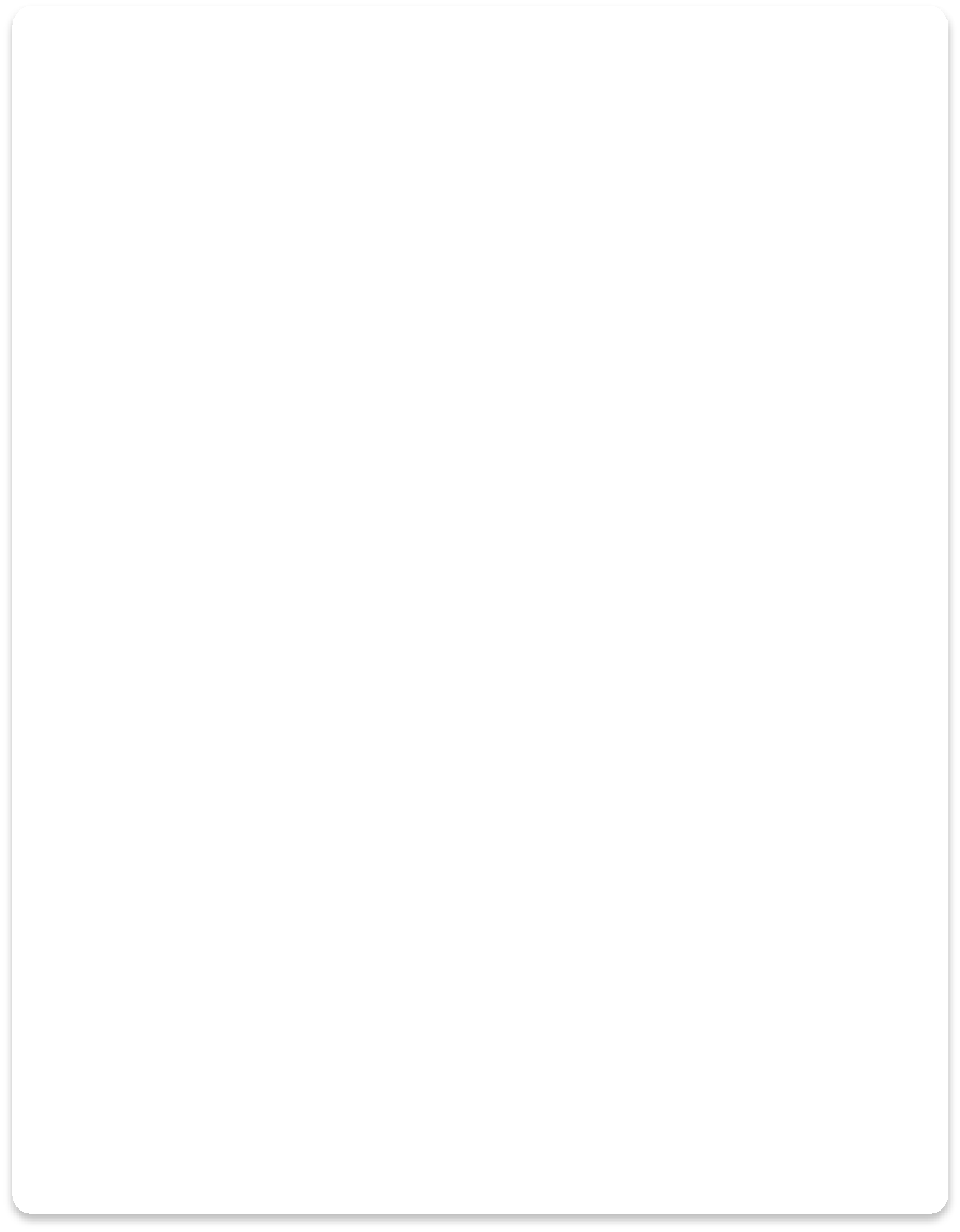 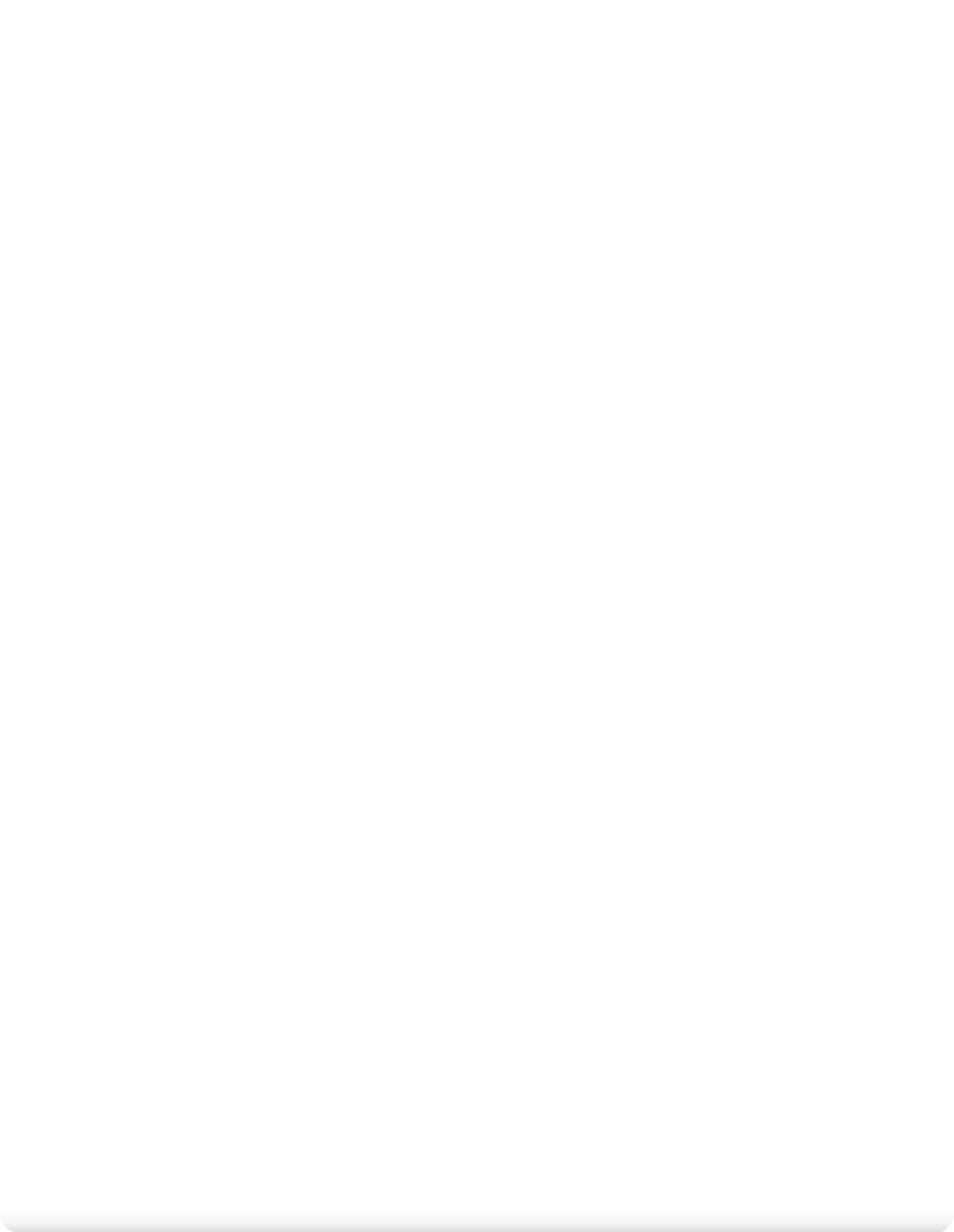 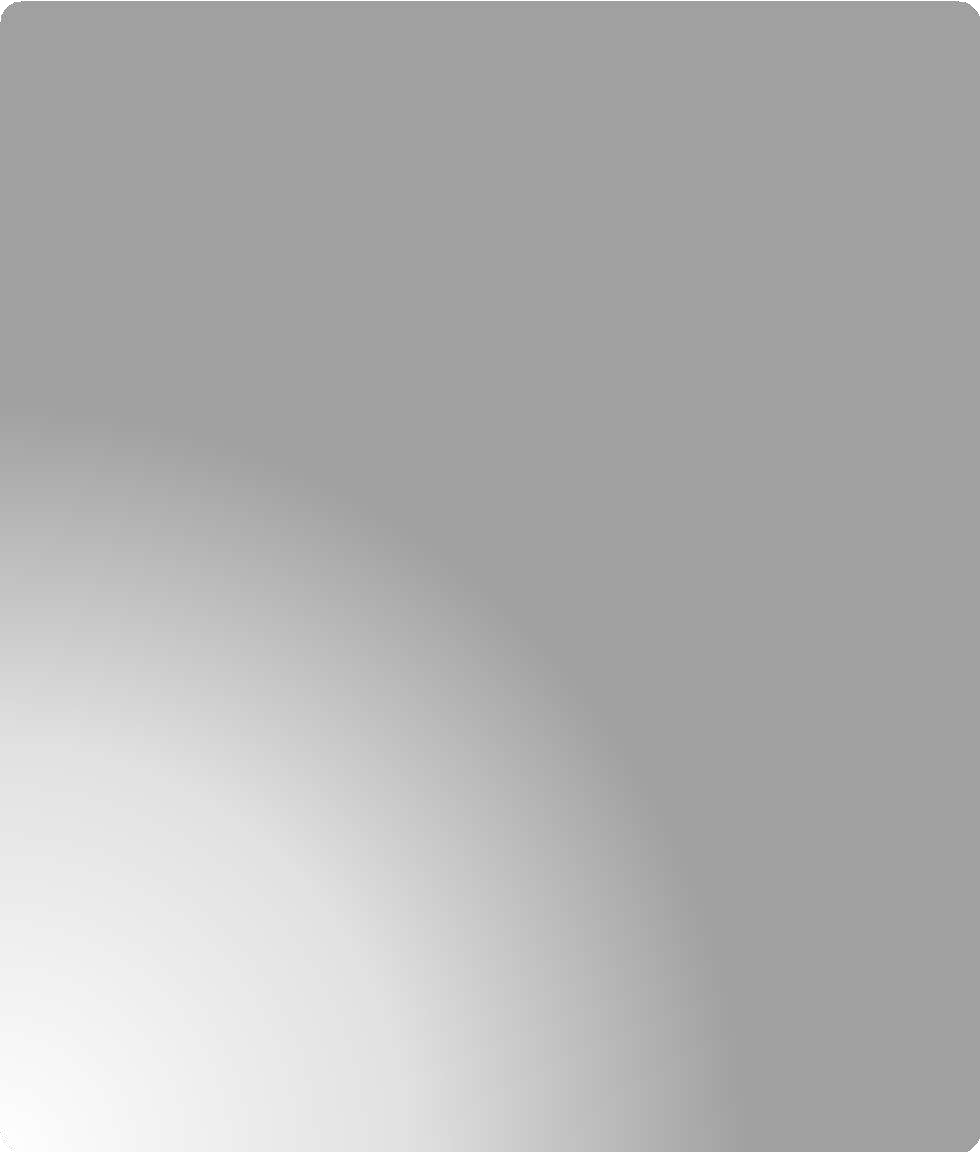 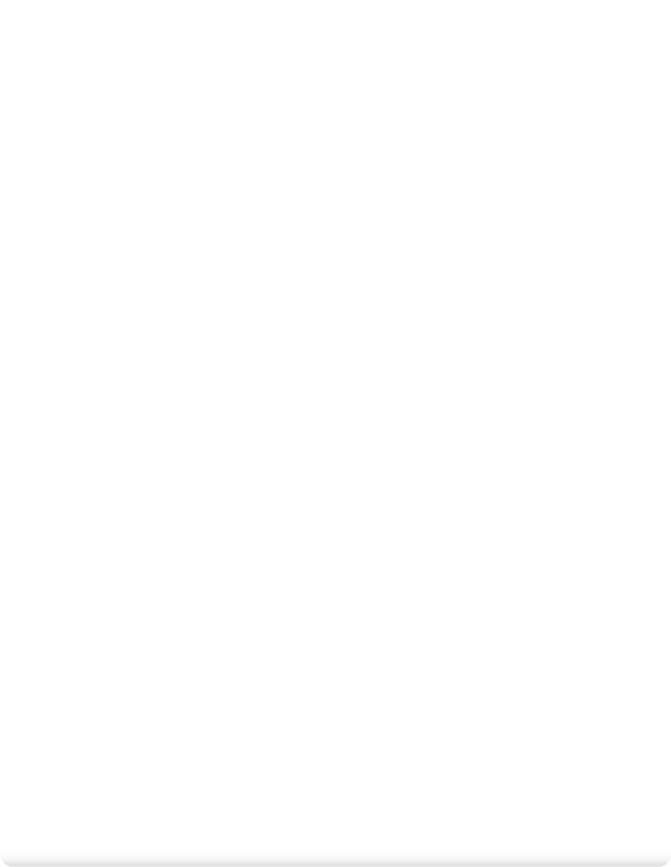 Памятка для родителей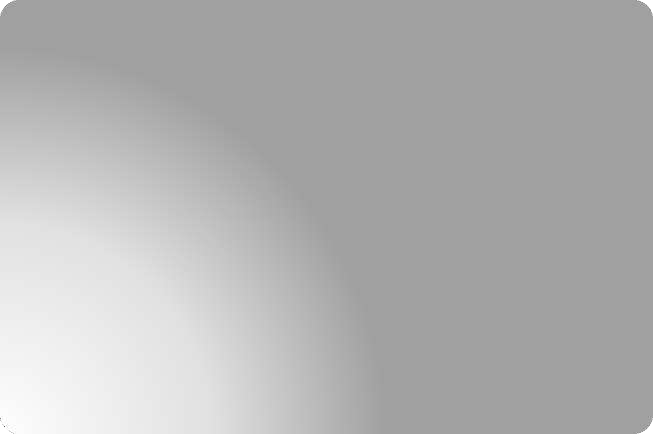 «Что такое федеральная образовательная программа дошкольного образования»Информация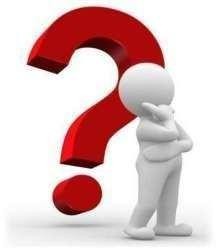 в вопросах и ответах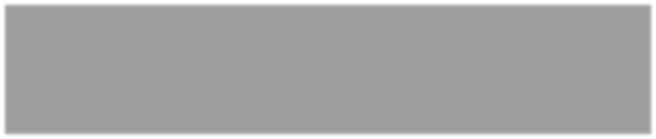 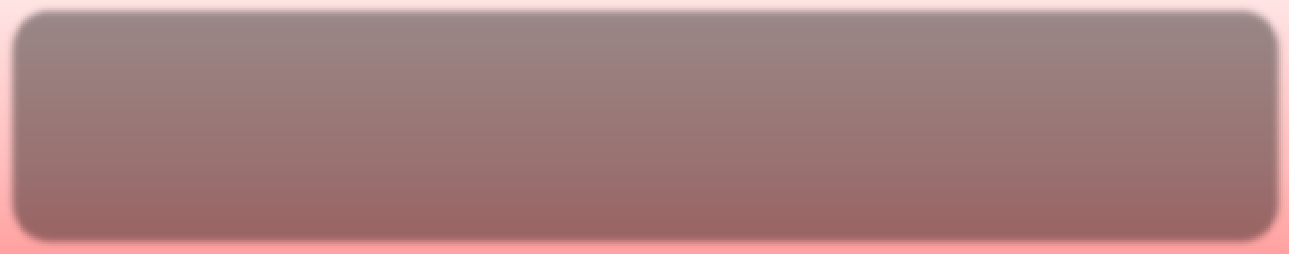 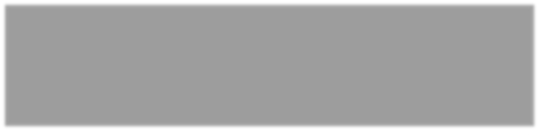 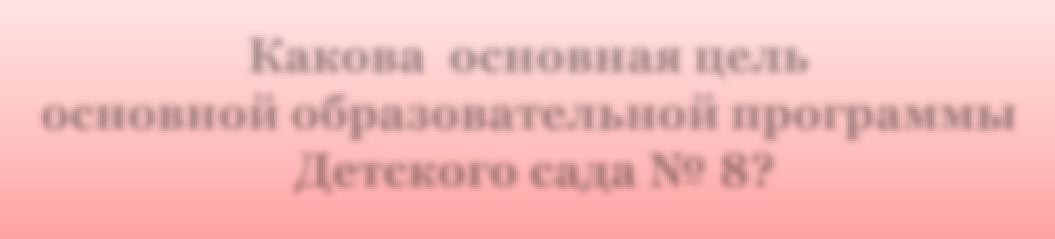 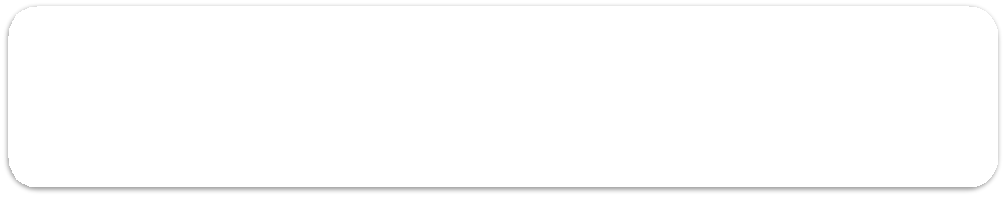 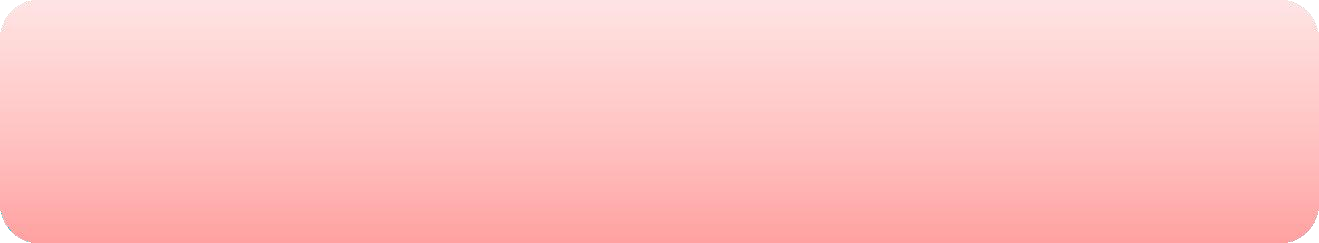 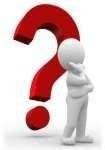 Федеральная образовательная программадошкольного (ФОП ДО) – это новая федеральная программа дошкольного образования, вступившная в действие в 2023 году.Она создана на основе федеральных законов,регулирующих отношения в сфере образования..	ФОП ДО определяет единые для Российской Федерации базовые объем и содержание дошкольного образования,осваиваемые обучающимися в ДОО, и планируемыерезультаты освоения образовательной программы.Федеральная образовательная программа разработана всоответствии с ФГОС ДО.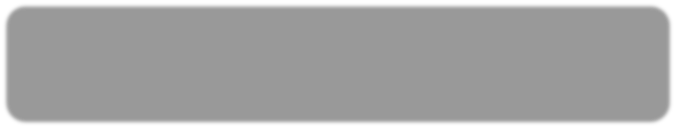 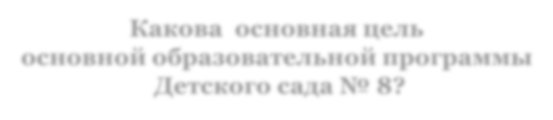 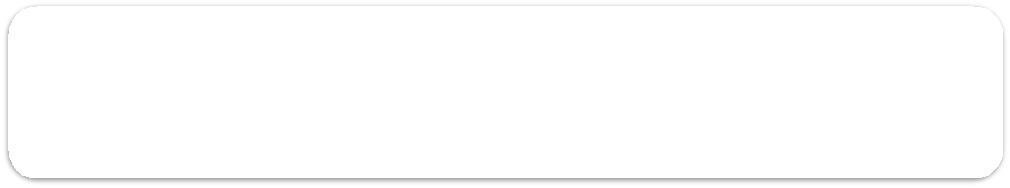 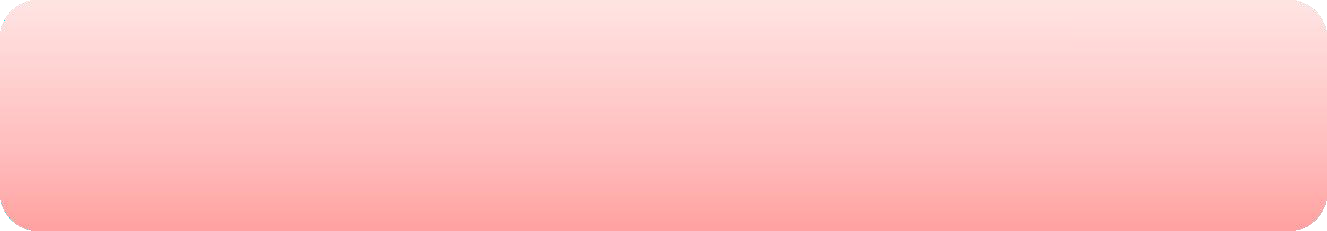 ФОП ДО позволяет реализовать основополагающие функции дошкольного уровня образования (п.2):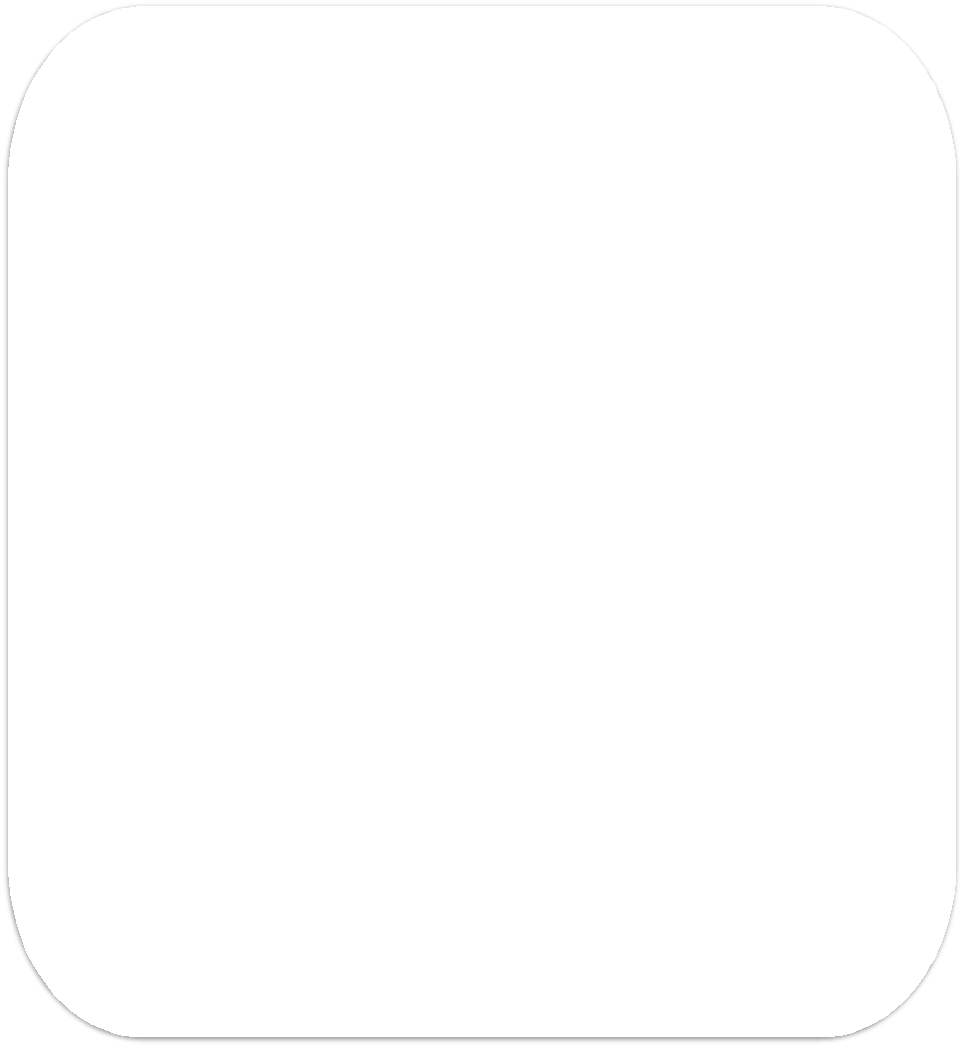 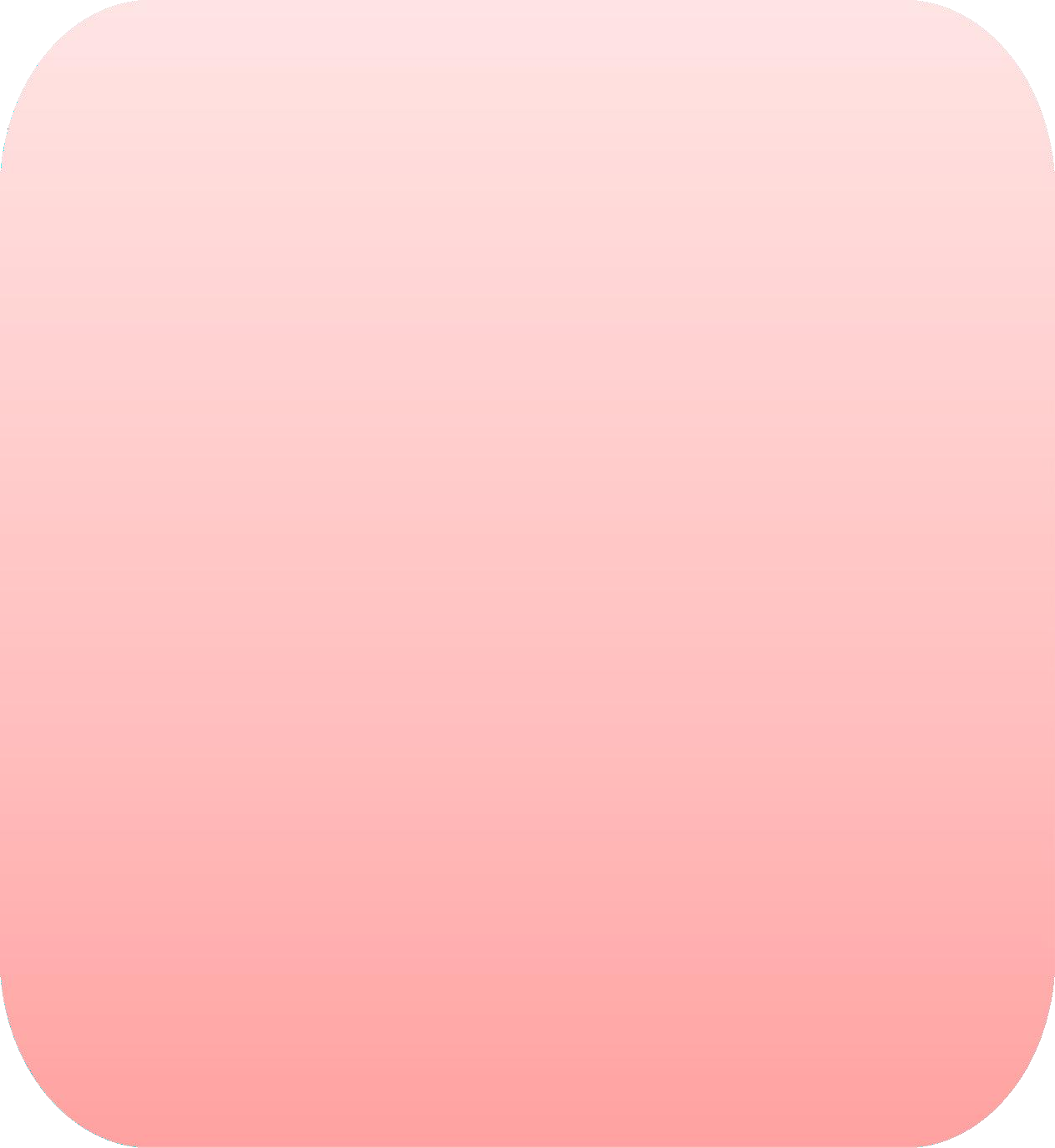 -обучение и воспитание ребенка дошкольного возраста как гражданина Российской Федерации, формирование основ его гражданской и культурной идентичности на доступном его возрасту содержании доступнымисредствами;-создание единого ядра содержания дошкольного образования, ориентированного на приобщение детей к духовно-нравственным и социокультурным ценностям российского народа, воспитание подрастающего поколения как знающего и уважающего историю и культуру своей семьи, большой и малой Родины;создание единого федерального образовательного пространства воспитания и обучения детей от рождениядо поступления в общеобразовательную школу, обеспечивающего ребенку и его родителям (законным представителям), равные, качественные условия ДО, вне зависимости от места проживания.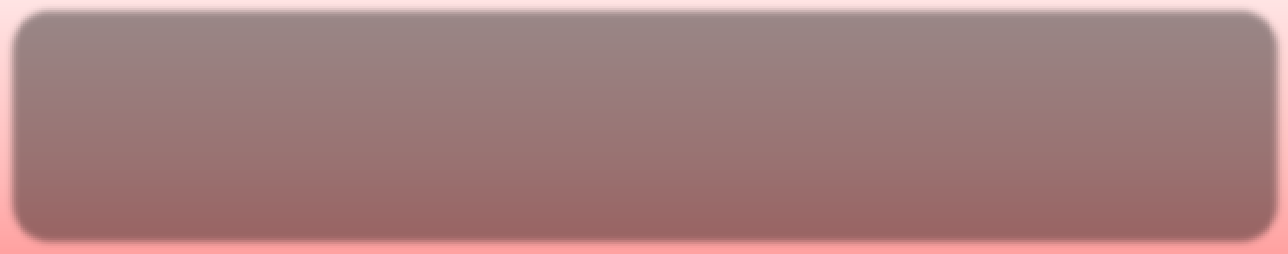 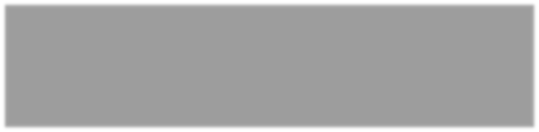 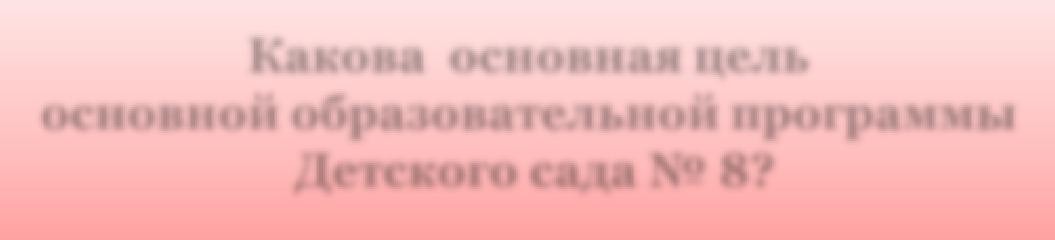 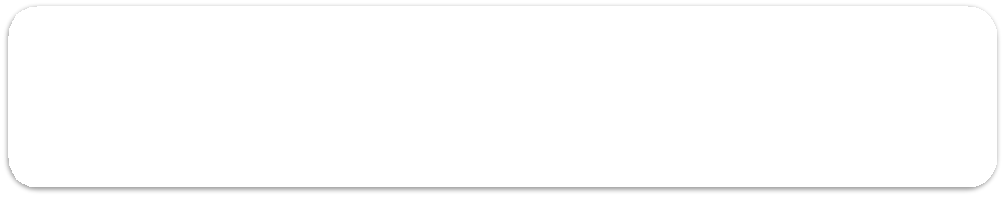 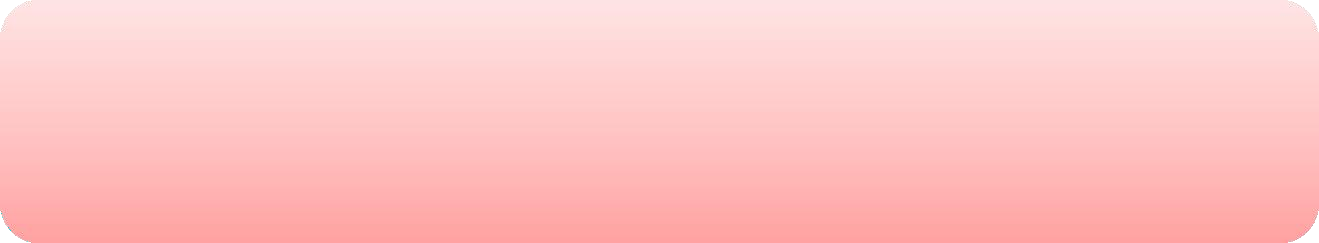 Документ рассчитан на дошкольное воспитания и обучение детей разных возрастных групп: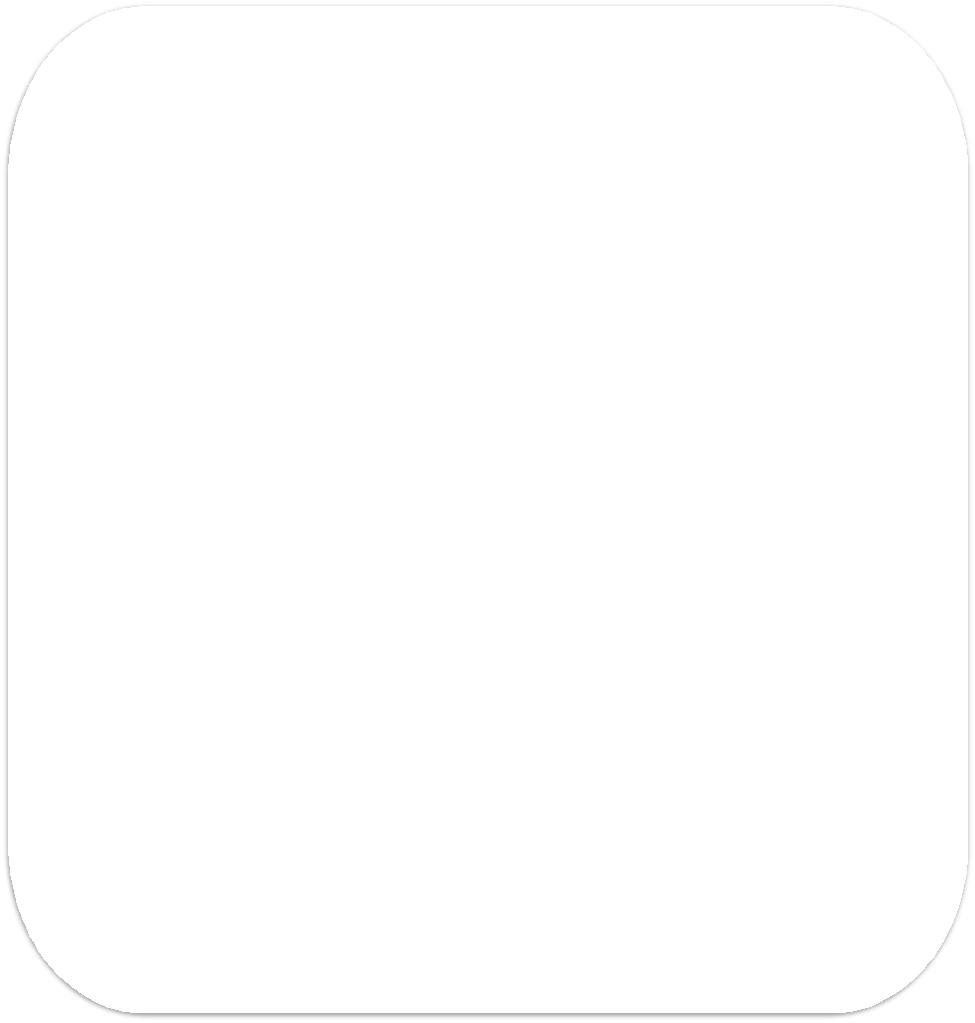 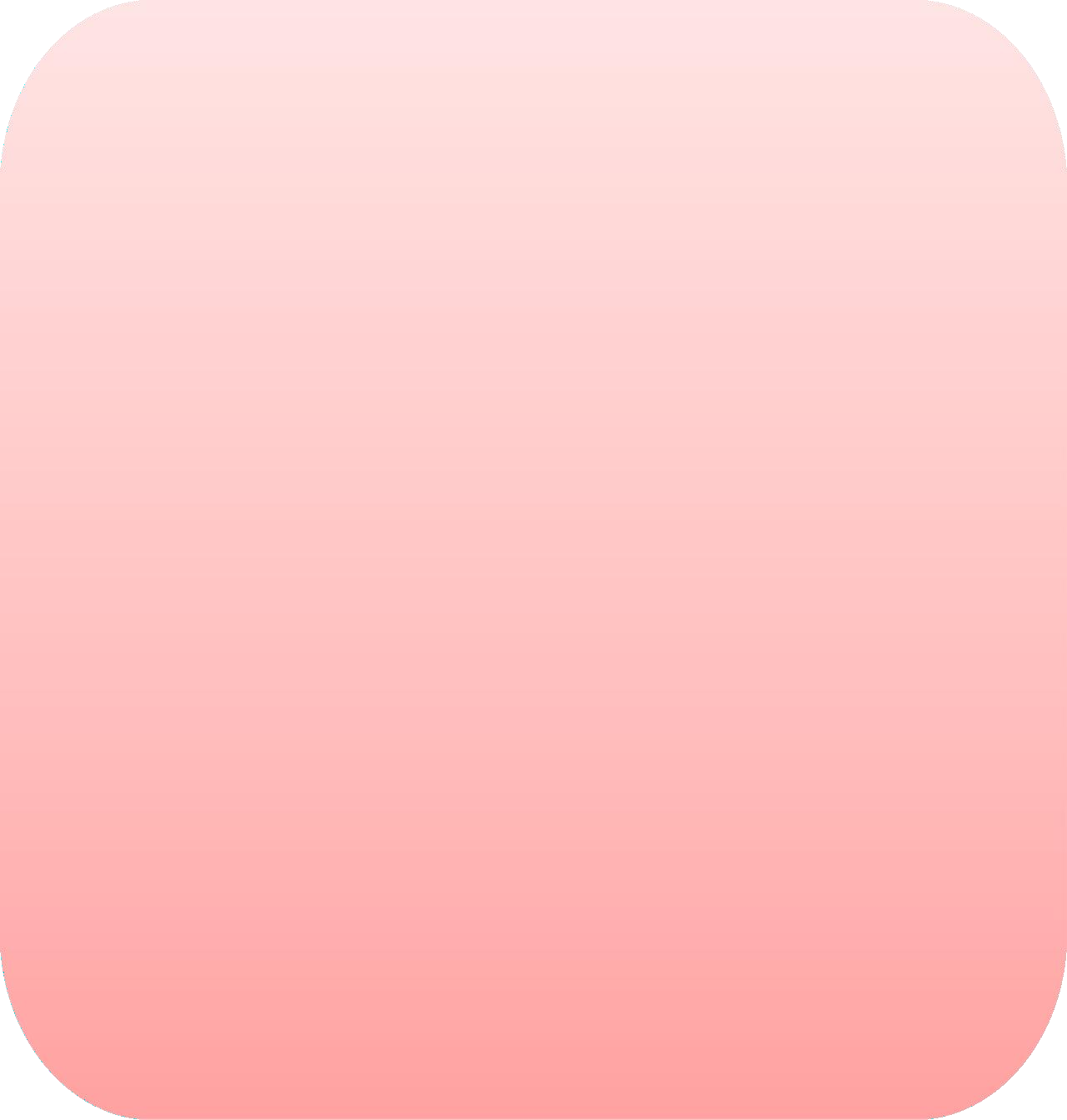 с рождения до года (младенческий период);от 1 до 3 лет (ранний дошкольный период);от 3 до 7 лет (дошкольный период)..Структура ФОП ДОПрограмма состоит из трех разделов: целевогосодержательногоорганизационногоа также содержит в себе учебно-методические документы:федеральную рабочую программу воспитания;примерный режим и распорядок дня в дошкольнойгруппе;примерный перечень литературных, музыкальных, художественных, анимационных произведений дляреализации Федеральной программыфедеральный календарный план воспитательной работыКаковы основные цели и задачи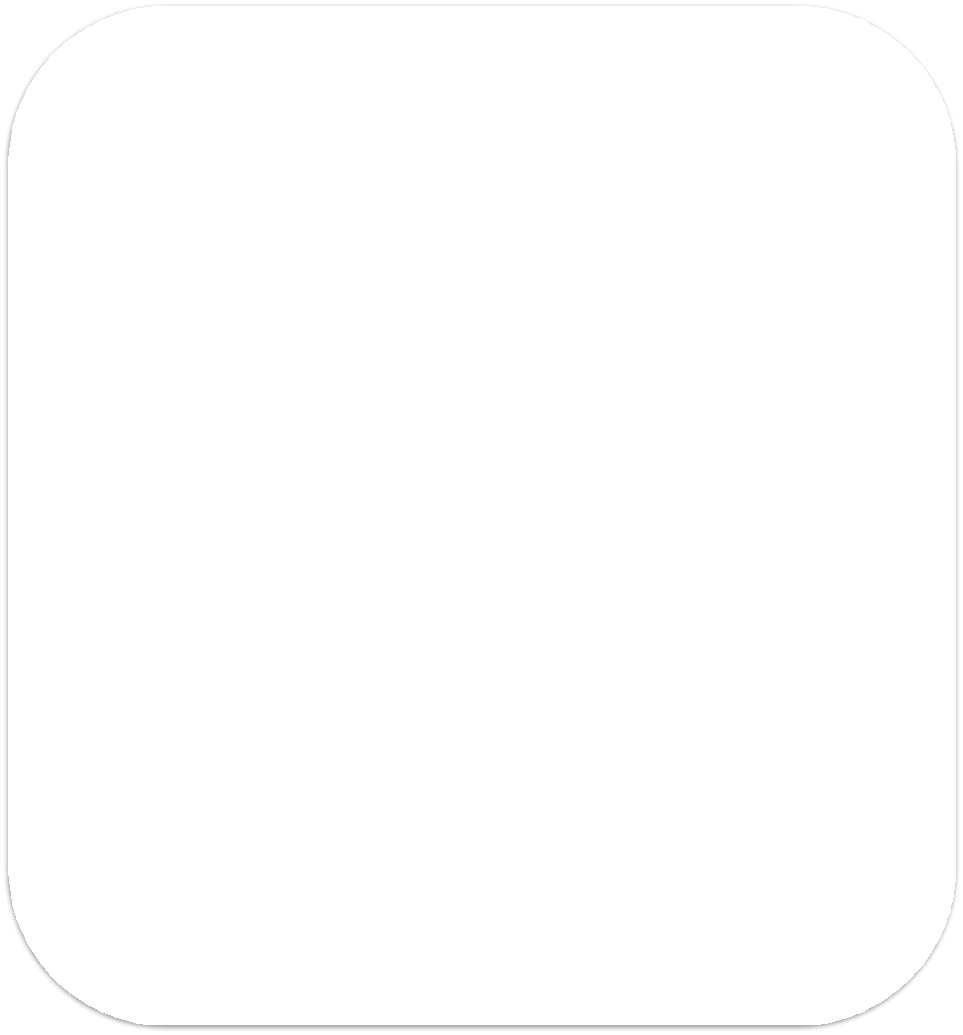 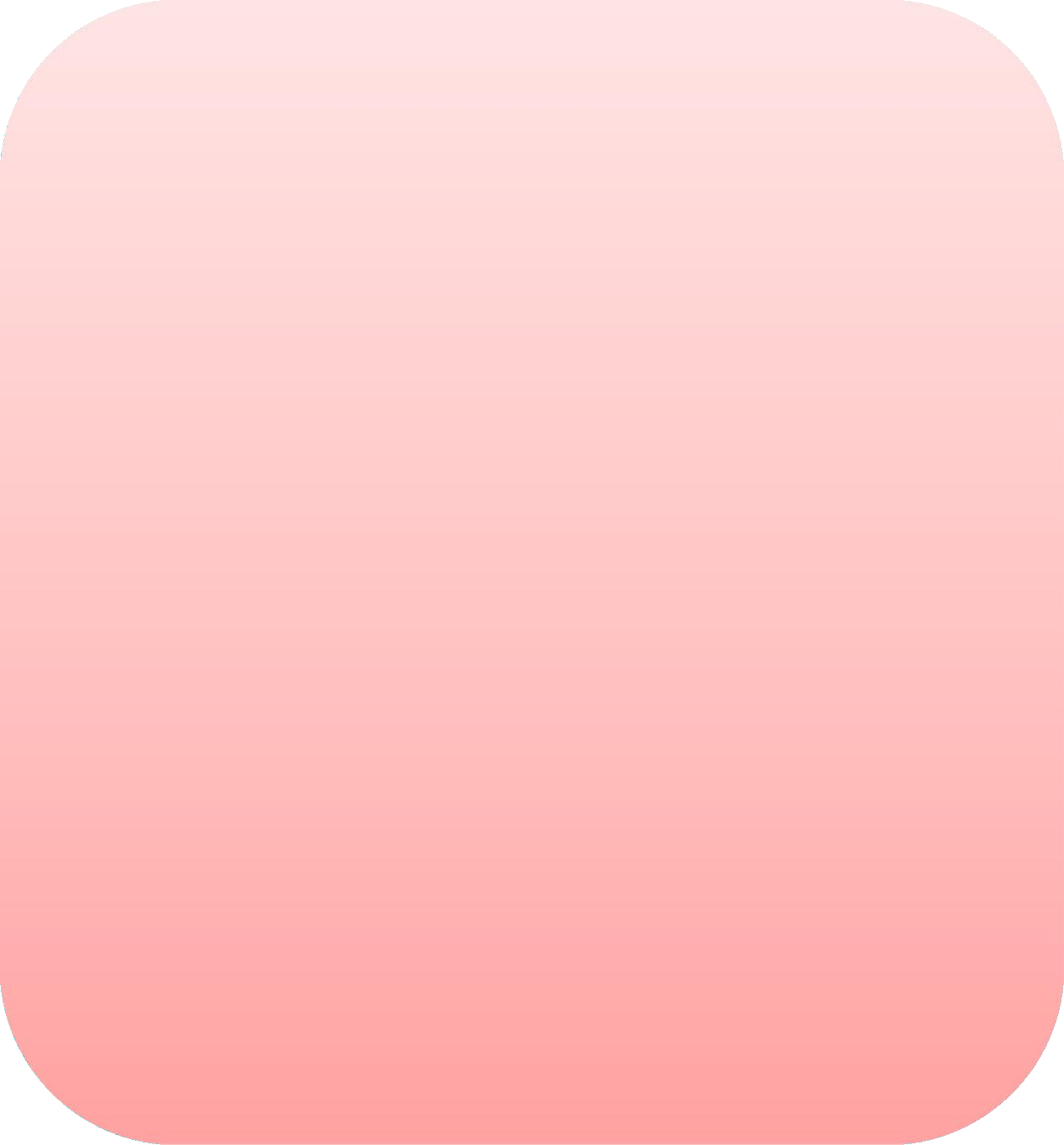 ФОП ДОЦель Программы: разностороннее развитие ребенка в период дошкольного детства с учетом возрастных и индивидуальных особенностей на основе духовно-нравственных ценностей российского народа, исторических и национально-культурных традиций. Задачи:обеспечение единых для Российской Федерации содержания ДО и планируемых результатов освоения образовательной программы ДО;приобщение детей (в соответствии с возрастнымиособенностями) к базовым ценностям российского народа- жизнь, достоинство, права и свободы человека, патриотизм, гражданственность, высокие нравственные идеалы, крепкая семья, созидательный труд, приоритет духовного над материальным, гуманизм, милосердие, справедливость, коллективизм, взаимопомощь ивзаимоуважение, историческая память и преемственность поколений, единство народов России; создание условий для формирования ценностного отношения к окружающему миру, становления опыта действий и поступков на основе осмысления ценностей;.построение (структурирование) содержания образовательной деятельности на основе учета возрастных и индивидуальных особенностей развития;создание условий для равного доступа к образованию для всех детей дошкольного возраста с учетом разнообразия образовательных потребностей и индивидуальных возможностей;охрана и укрепление физического и психического здоровья детей, в том числе их эмоционального благополучия;обеспечение развития физических, личностных, нравственных качеств и основ патриотизма, интеллектуальных	и	художественно-творческих способностей ребенка, его инициативности, самостоятельности и ответственности;7 обеспечение психолого-педагогической поддержки семьи и повышение компетентности родителей (законных представителей) в вопросах воспитания, обучения и развития, охраны и укрепления здоровья детей, обеспечения их безопасности;8. достижение детьми на этапе завершения ДО уровня развития, необходимого и достаточного для успешного освоения ими образовательных программ начального общего;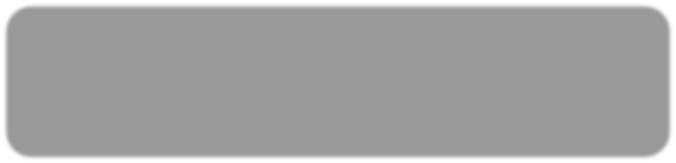 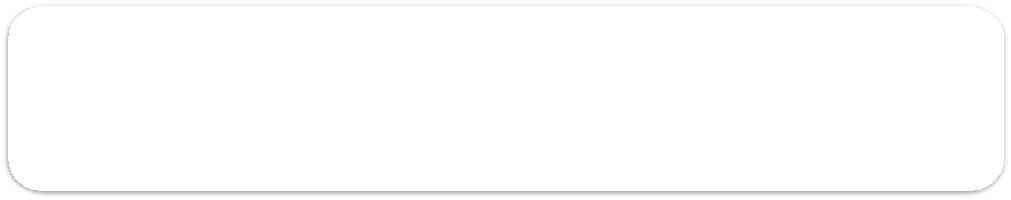 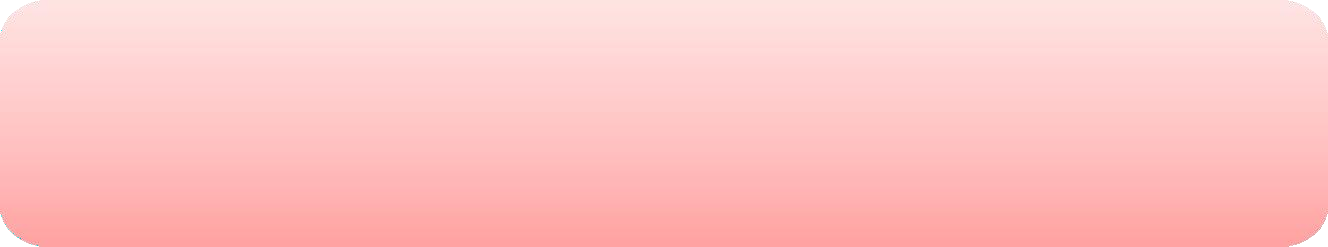 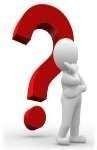 	полноценное проживание ребенком всех этапов детства (младенческого, раннего и дошкольного возраста), обогащение (амплификация) детского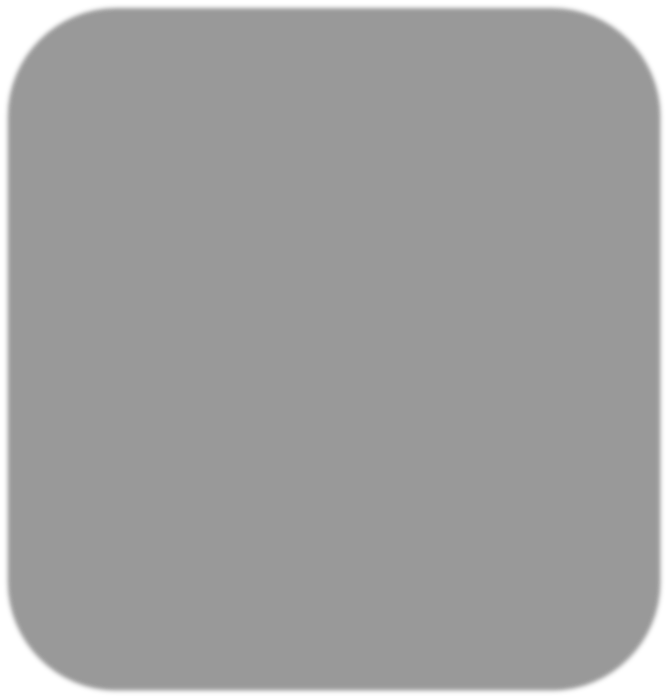 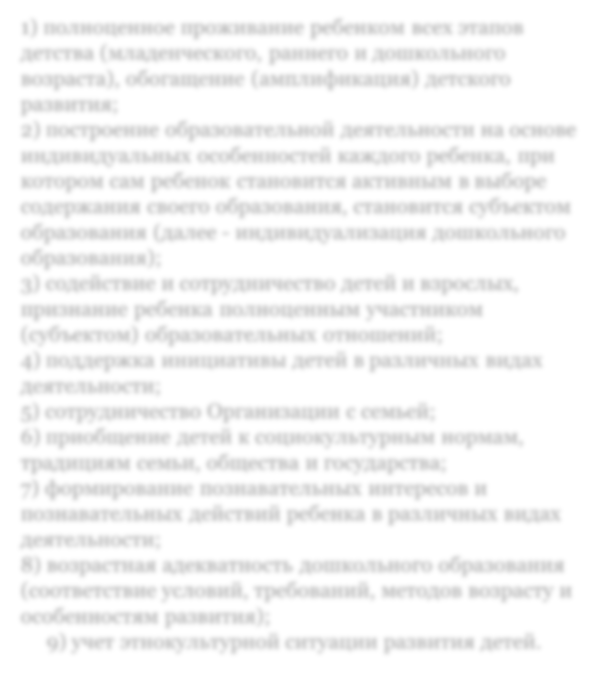 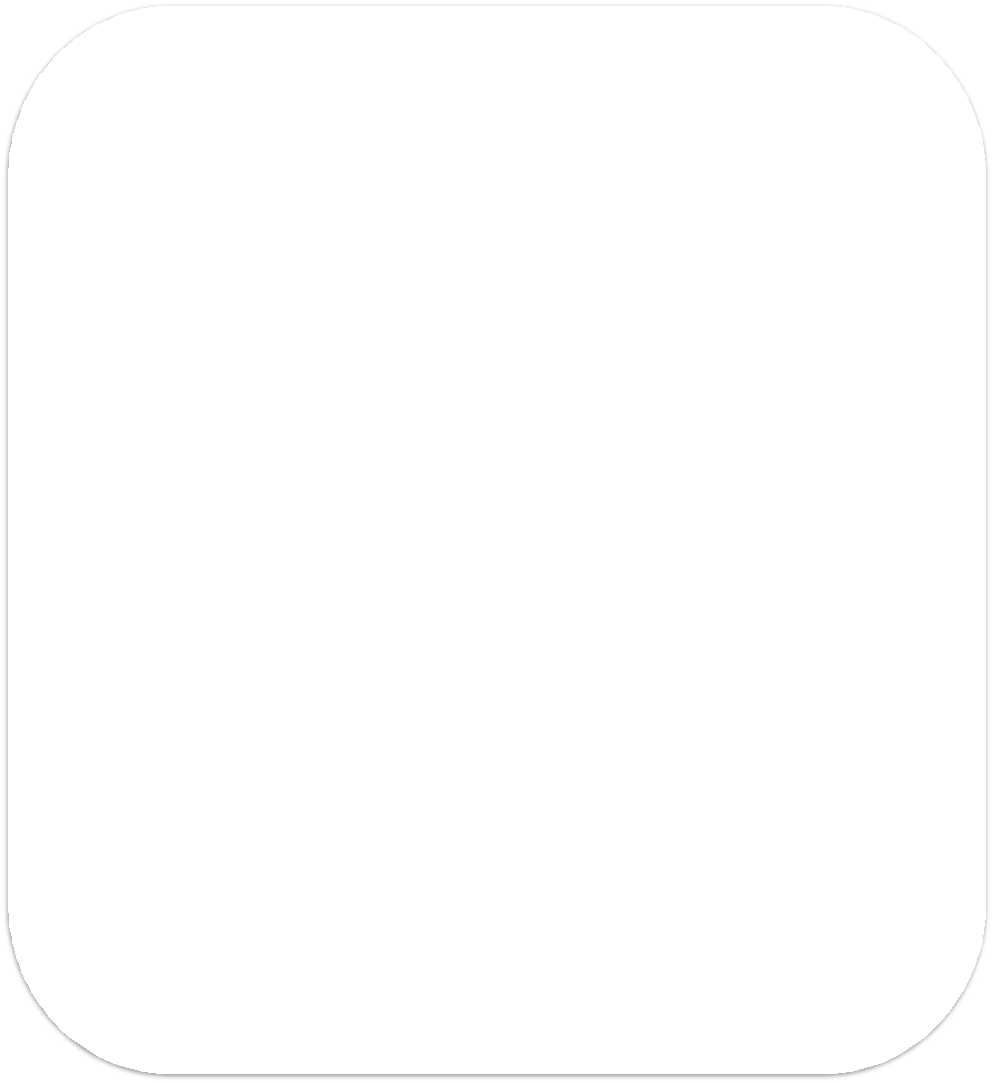 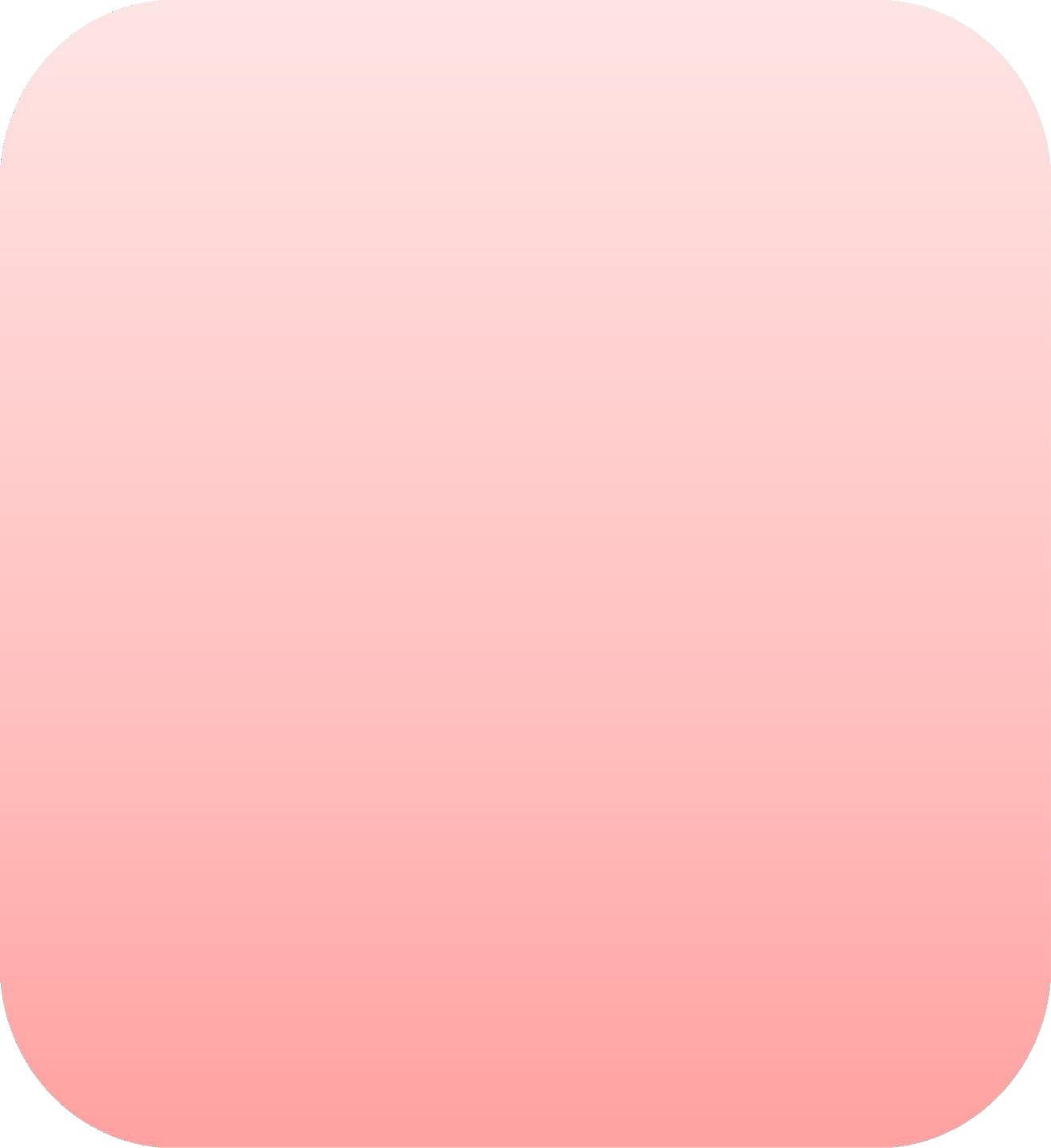 развития;построение образовательной деятельности на основе индивидуальных особенностей каждого ребенка, при котором сам ребенок становится активным в выборе содержания своего образования, становится субъектом образования;содействие и сотрудничество детей и взрослых,признание ребенка полноценным участником(субъектом) образовательных отношений;поддержка инициативы детей в различных видахдеятельности;сотрудничество ДОО с семьей;приобщение детей к социокультурным нормам,традициям семьи, общества и государства;формирование познавательных интересов и познавательных действий ребенка в различных видахдеятельности;возрастная адекватность дошкольного образования(соответствие условий, требований, методов возрасту иособенностям развития);учет этнокультурной ситуации развития детей.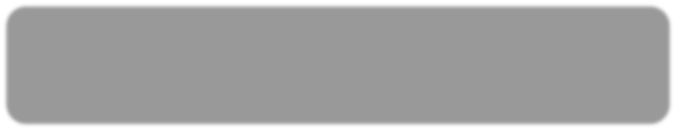 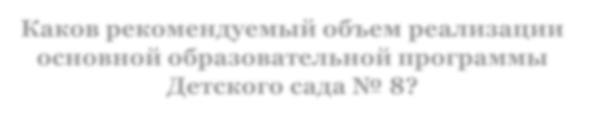 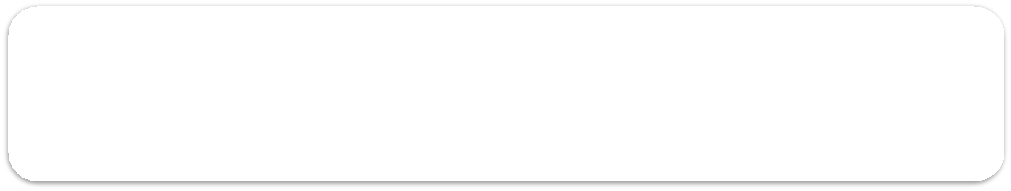 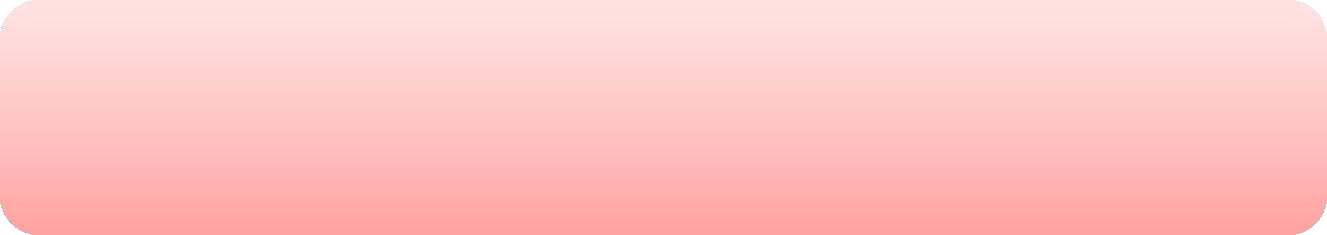 Результаты освоения Программы представлены в виде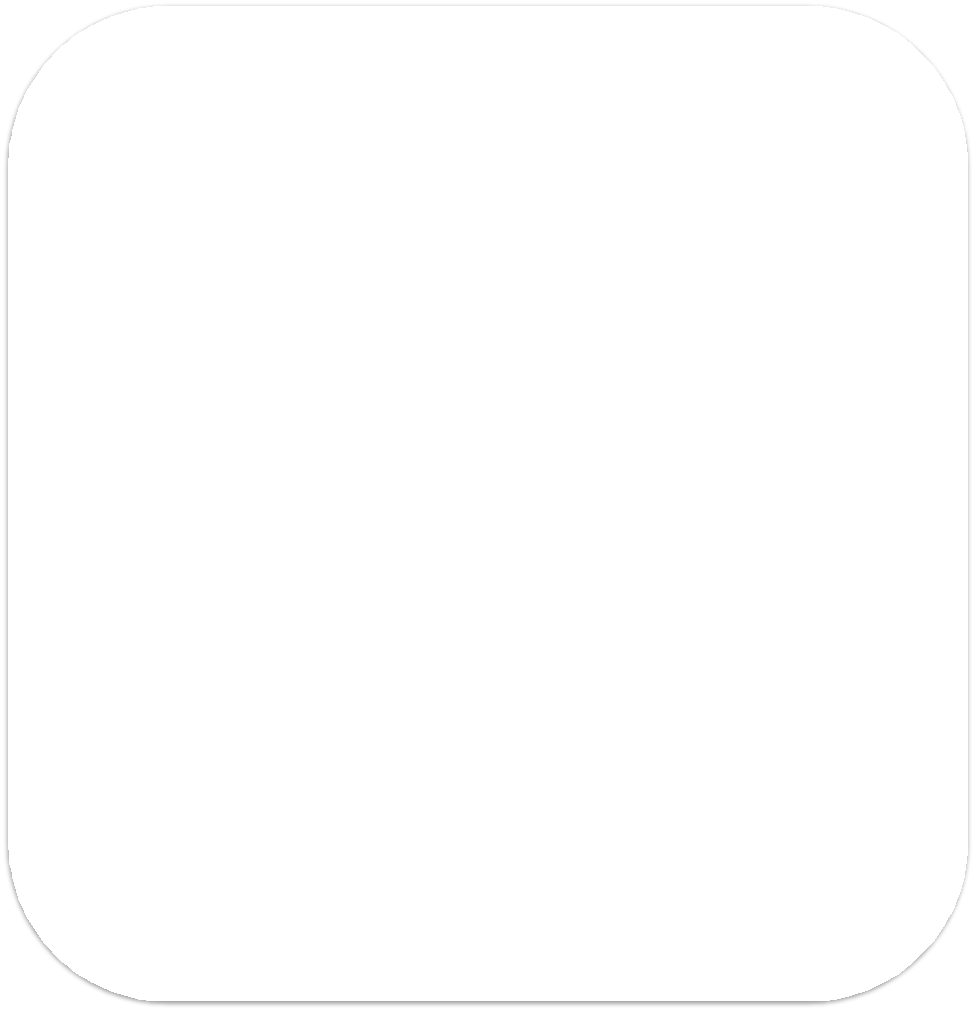 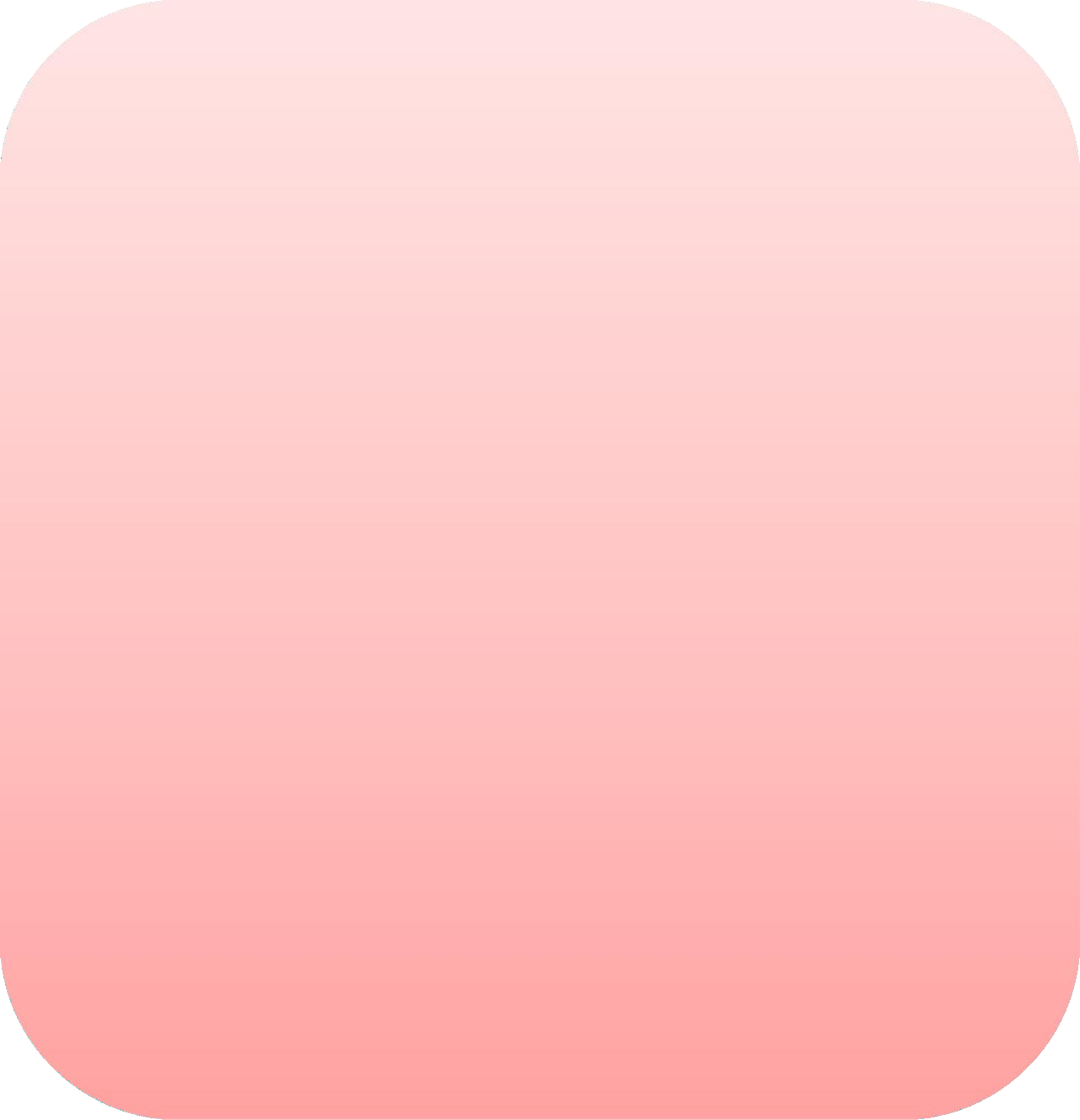 целевых ориентиров ДО и представляют собой возрастные характеристики возможных достижений ребенка к завершению дошкольного образования (ФОП ДО п.15).Целевые ориентиры не подлежат оценке, в том числе в виде педагогической диагностики (мониторинга), и не являются основанием для их формального сравнения с реальными достижениями детей. Они не являютсяосновой объективной оценки соответствия установленным требованиям образовательной деятельности и подготовки детей. Освоение Программы не сопровождаетсяпроведением промежуточных аттестаций и итоговой аттестации воспитанников.Каков рекомендуемый объем реализации образовательной программы ФОП ДО и части формируемой участниками образовательных отношенийЧасти программыОбязательная часть60 %Федеральная программа ДО определяет объемобязательной частиЧасть, формируемаяучастниками образовательногопроцесса 40 %Ориентирована на специфику национальных, социокультурных и региональных условий; сложившиеся традиции ДОО; выбор парциальныхобразовательных программ и форм организации работы с детьми.В чём заключается содержание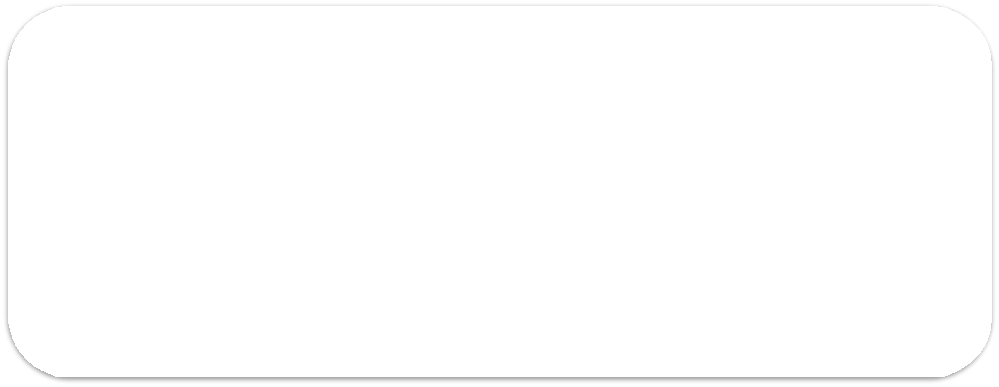 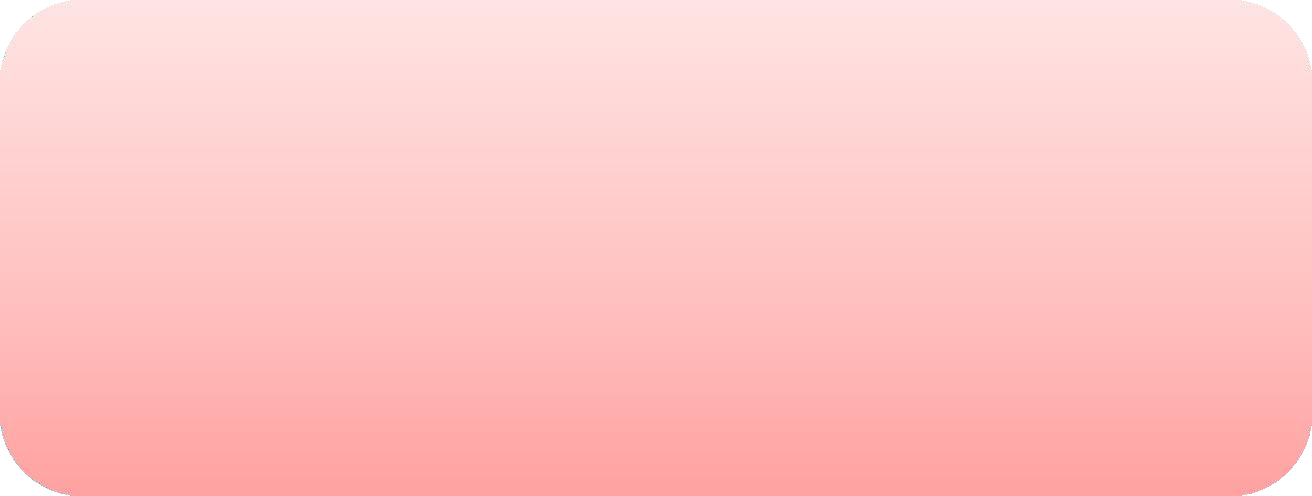 ФОП ДО?Программа обеспечивает ра.звитие детей дошкольноговозрастав различных видах общения и деятельности сучетом их возрастных, индивидуальных, психологическихи физиологических особенностей.Развитие личности, мотивации и способностей детей в различных видах деятельности охватывает образование детей по 5 образовательным областямСоциально-коммуникативное развитие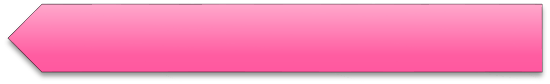 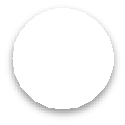 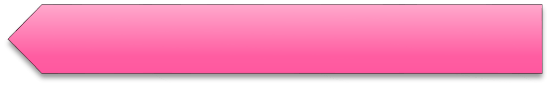 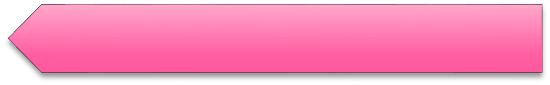 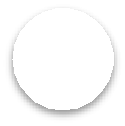 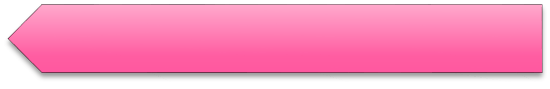 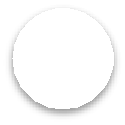 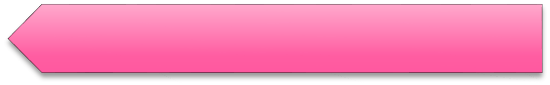 Познавательное развитие Речевое развитиеХудожественно-эстетическое развитиеФизическое развитие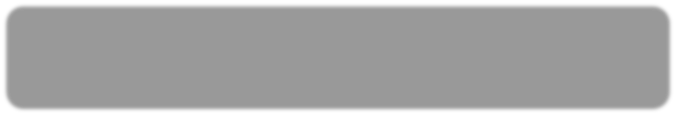 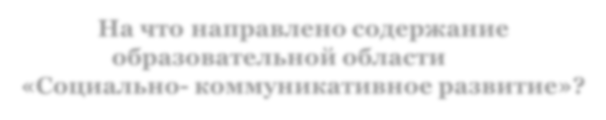 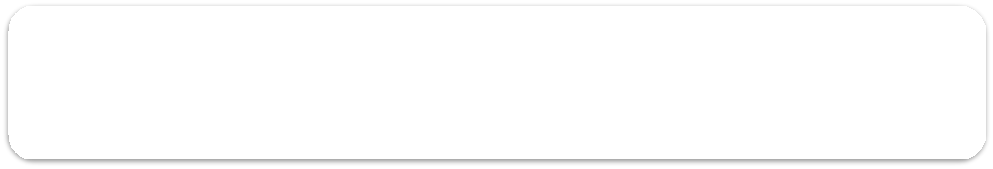 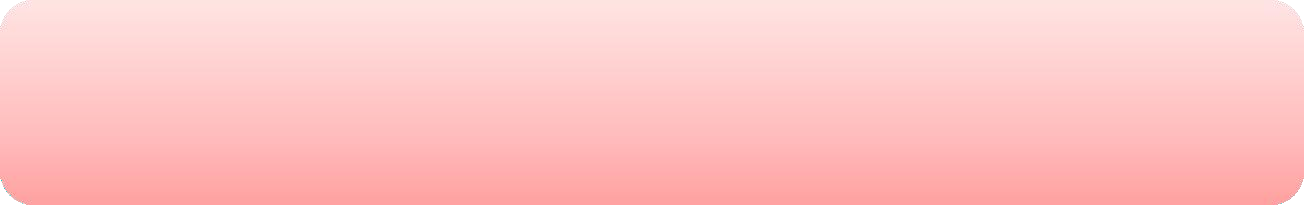 На усвоение и присвоение норм, правил поведения и морально- нравственных ценностей, принятых в российском обществе; развитие общения ребёнка со взрослыми и сверстниками,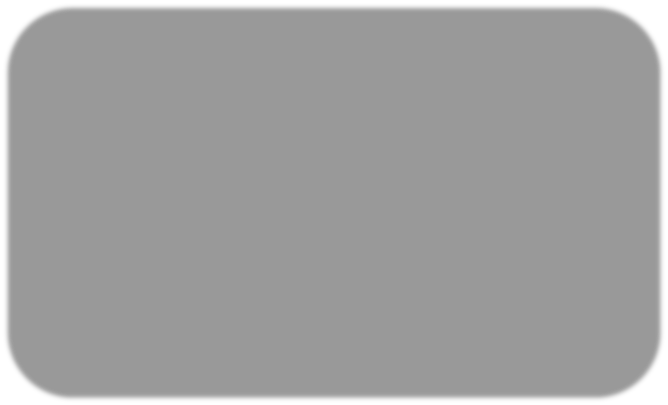 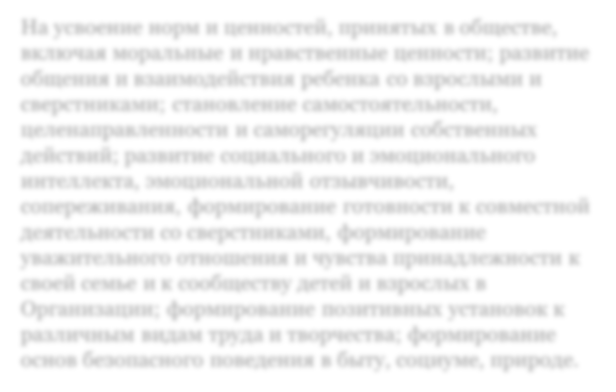 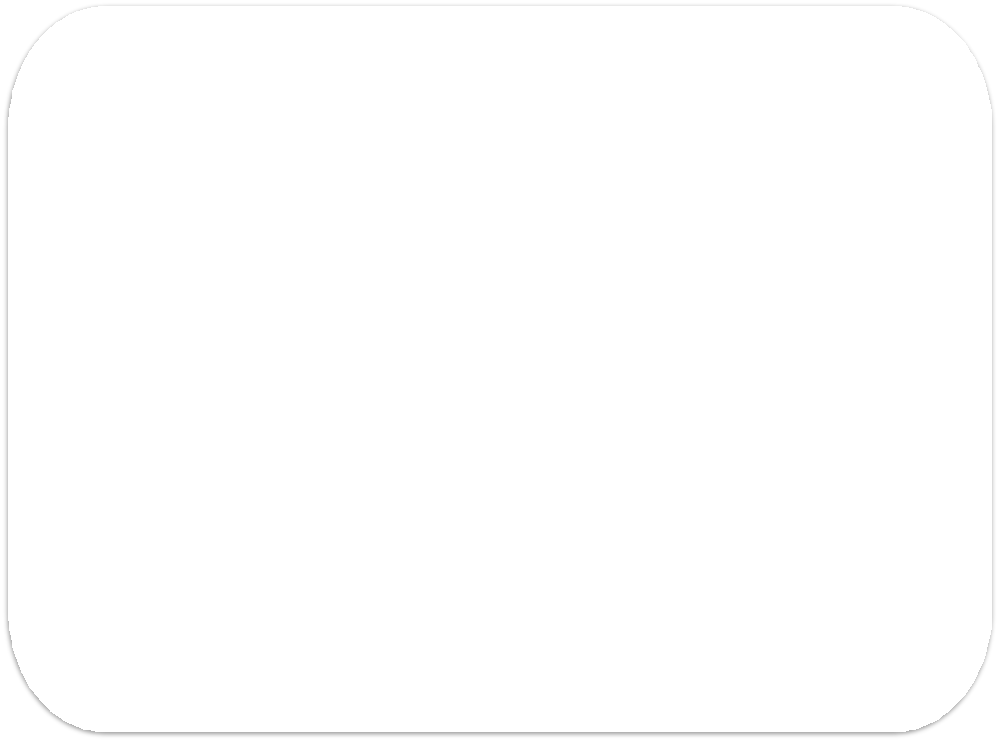 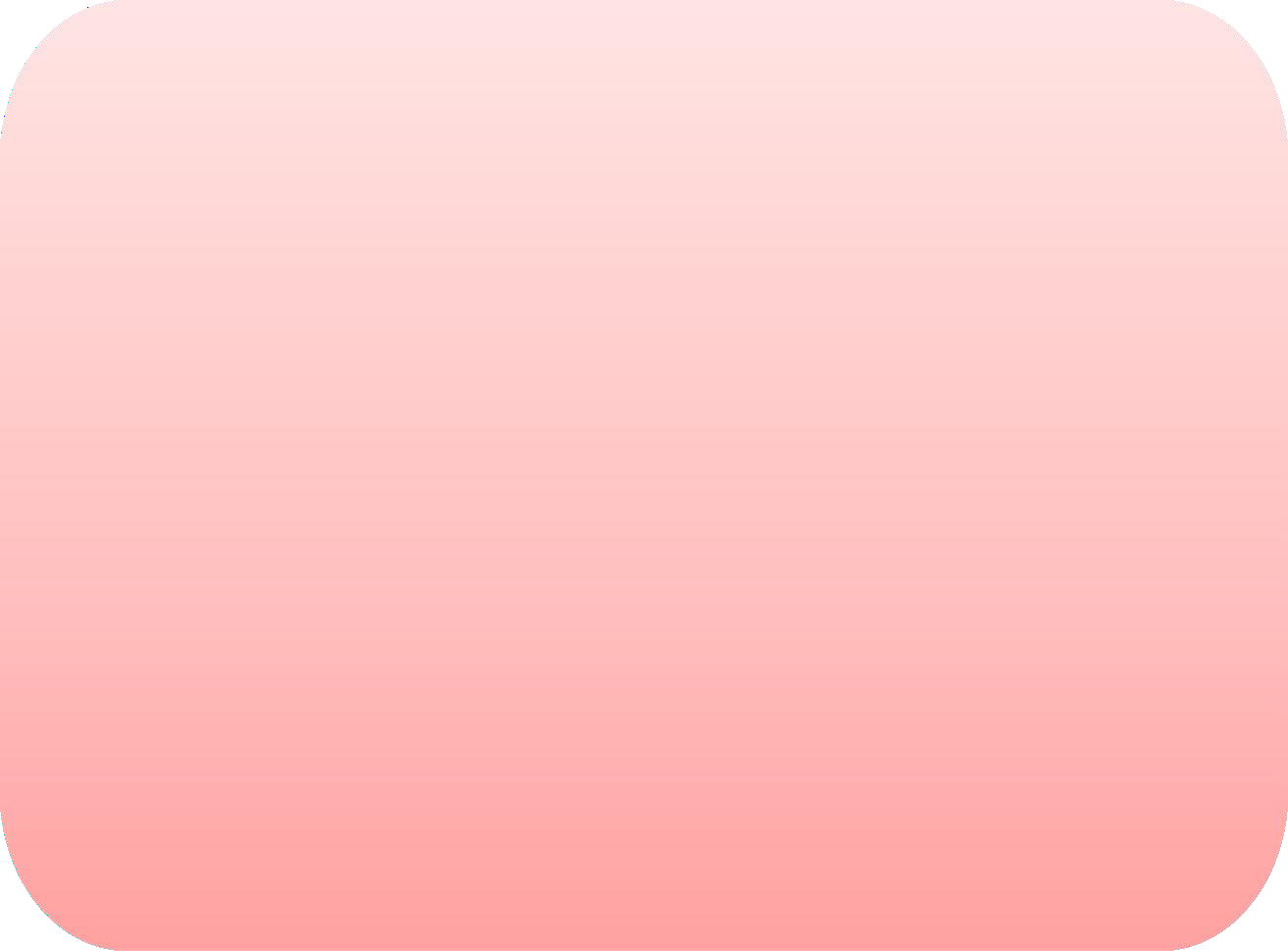 формирование готовности к совместной деятельности и сотрудничеству;формирование у ребенка основ гражданственности и патриотизма, уважительного отношения и чувства принадлежности к своей семье, сообществу детей и взрослых в ДОО, региону проживания и стране ; развитие эмоциональной отзывчивости и сопереживания, социального и эмоционального интеллекта, воспитание гуманных чувств и отношений;развитие самостоятельности и инициативности, планирования ирегуляции ребенком собственных действий;формирование позитивных установок к различным видам труда и творчества;формирование основ социальной навигации и безопасного поведенияв быту и природе, социуме и медиапространстве (цифровой среде).На что направлено содержание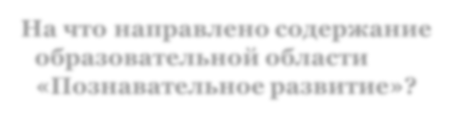 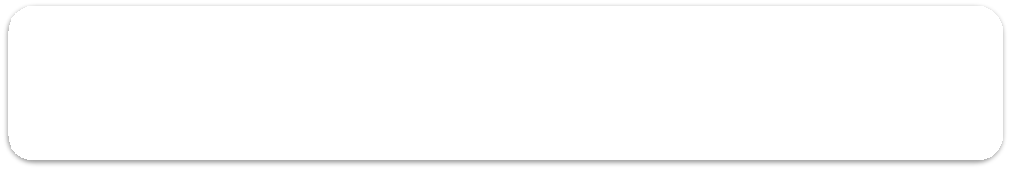 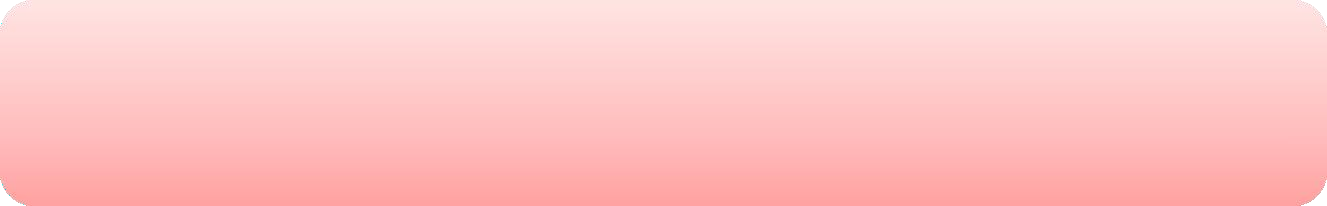 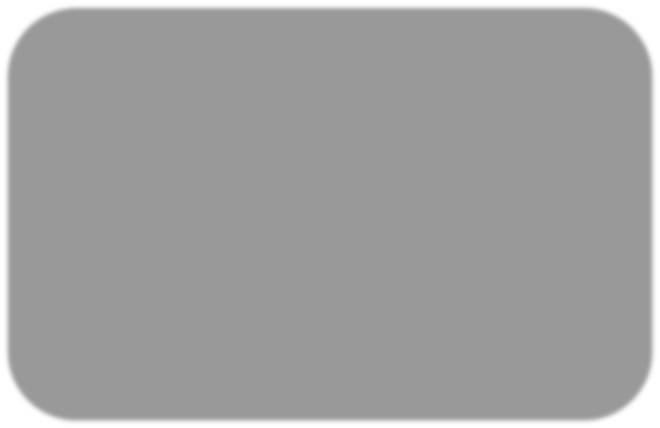 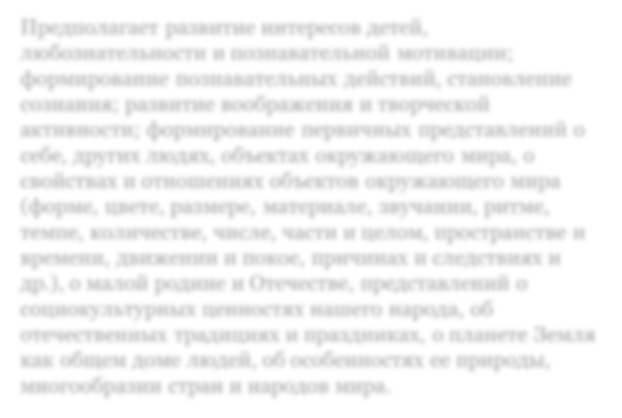 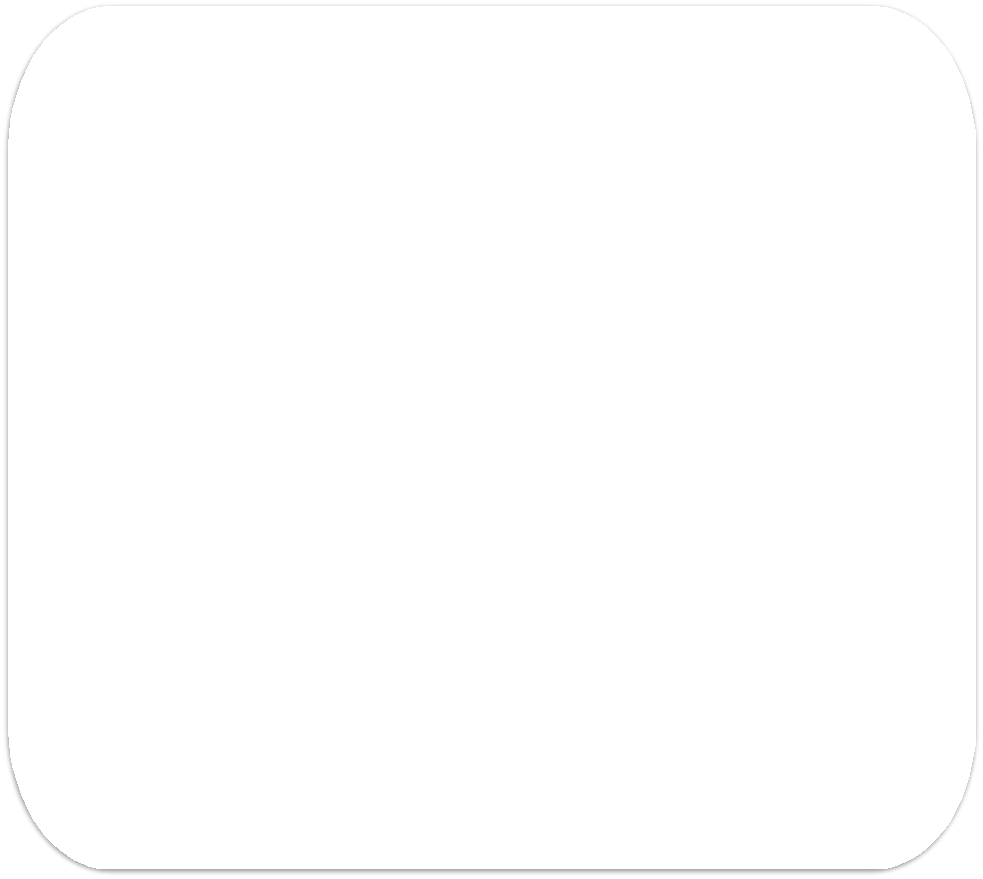 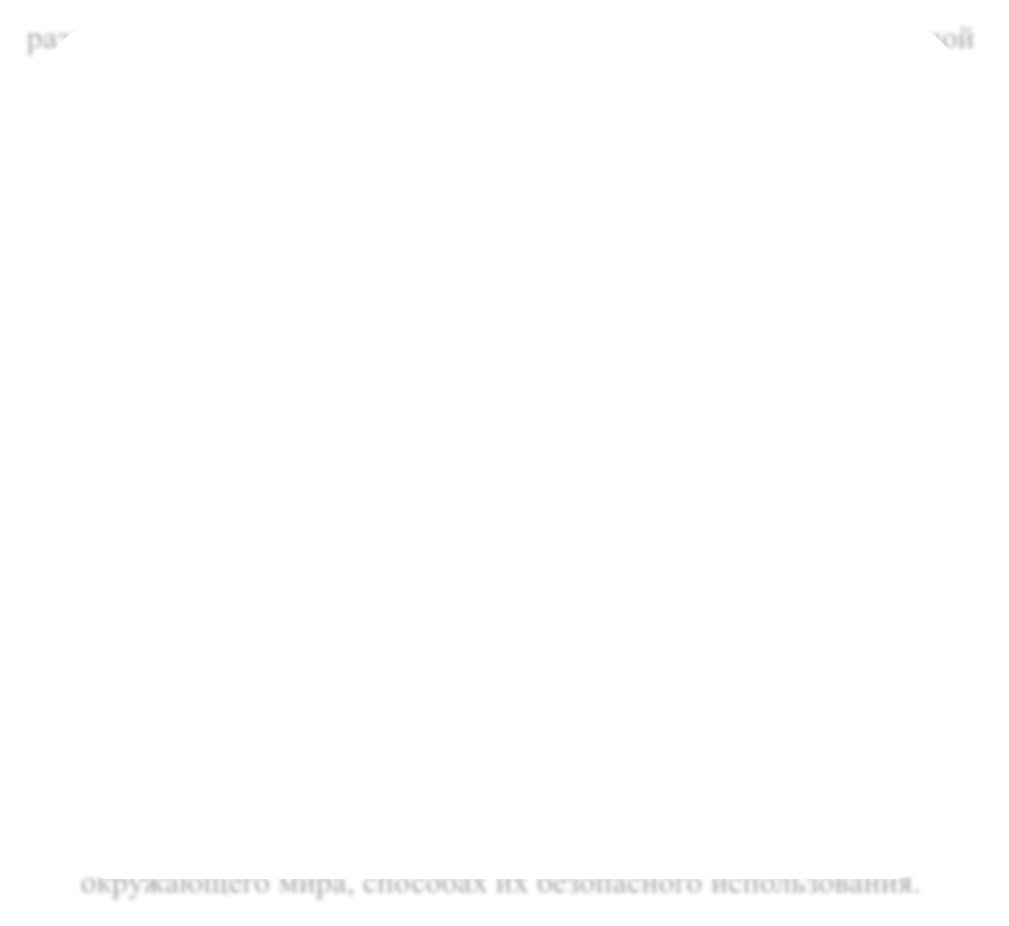 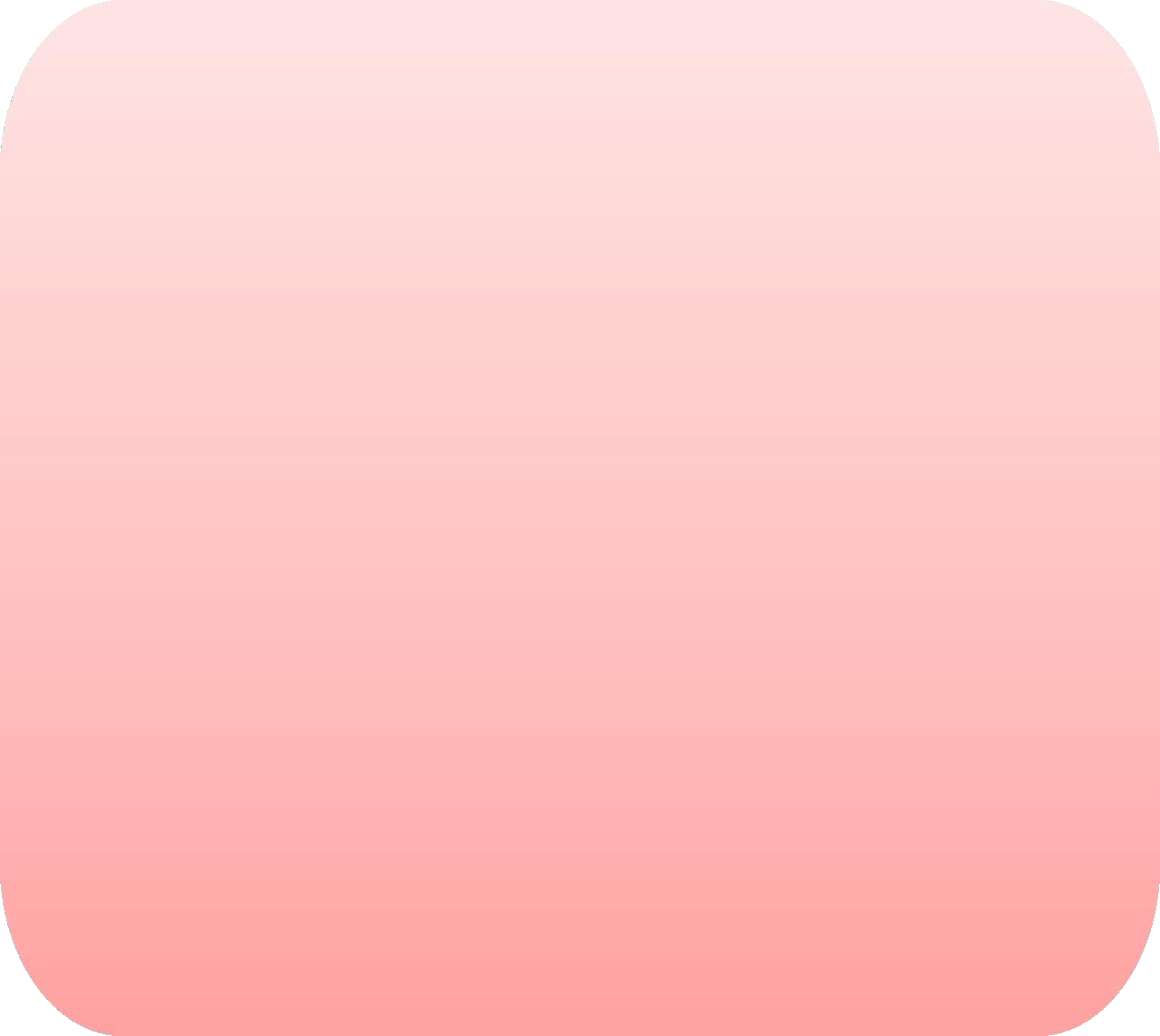 образовательной области«Познавательное развитие»?развитие любознательности, интереса и мотивации к познавательнойдеятельности;  освоение сенсорных эталонов и перцептивных(обследовательских) действий, развитие поисковыхисследовательских умений, мыслительных операций, воображения и способности к творческому преобразованию объектов познания, становление сознания;формирование целостной картины мира, представлений об объектахокружающего мира, их свойствах и отношениях; формирование основ экологической культуры, знаний обособенностях и многообразии природы Родного края и различных континентов, о взаимосвязях внутри природных сообществ и роли человека в природе, правилах поведения в природной среде, воспитание гуманного отношения к природе;формирование представлений о себе и ближайшем социальном окружении, культурно-исторических событиях, традициях и социокультурных ценностях малой родины и Отечества, многообразии стран и народов мира;формирование представлений о количестве, числе, счете, величине, геометрических фигурах, пространстве, времени, математических зависимостях и отношениях этих категорий, овладение логико- математическими способами их познания;формирование представлений о цифровых средствах познанияокружающего мира, способах их безопасного использования.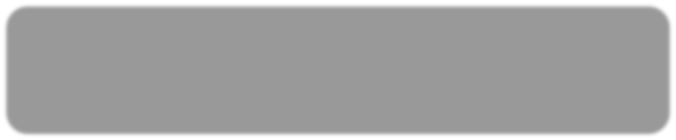 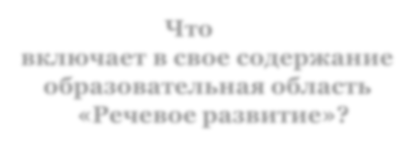 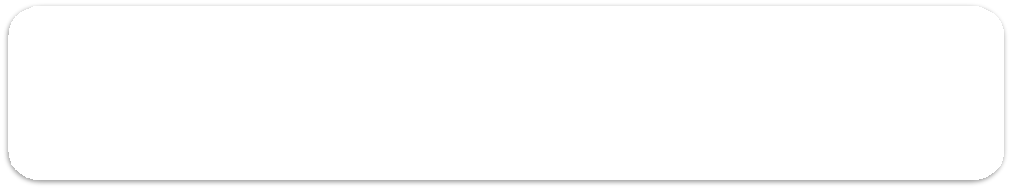 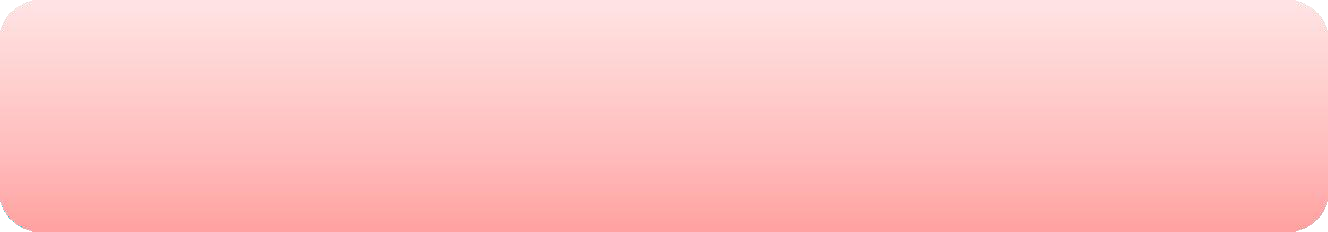 владение речью как средством коммуникации, познания и самовыражения;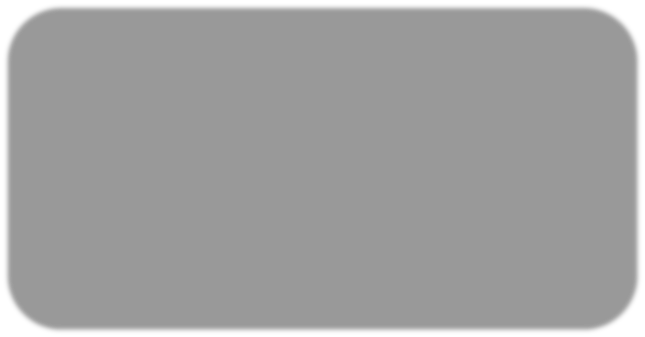 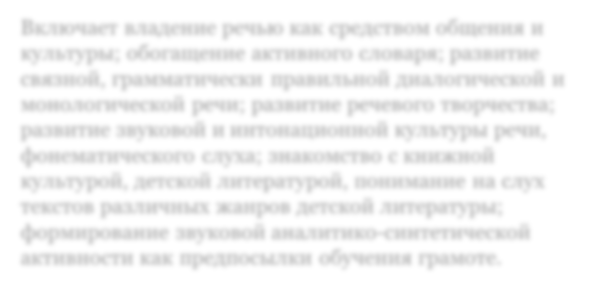 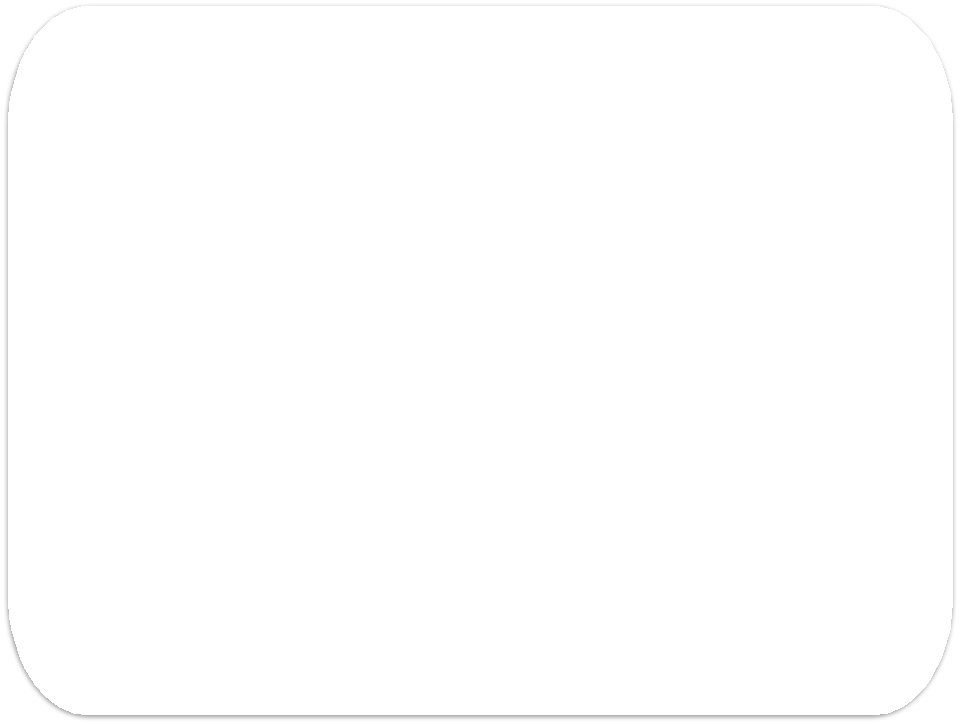 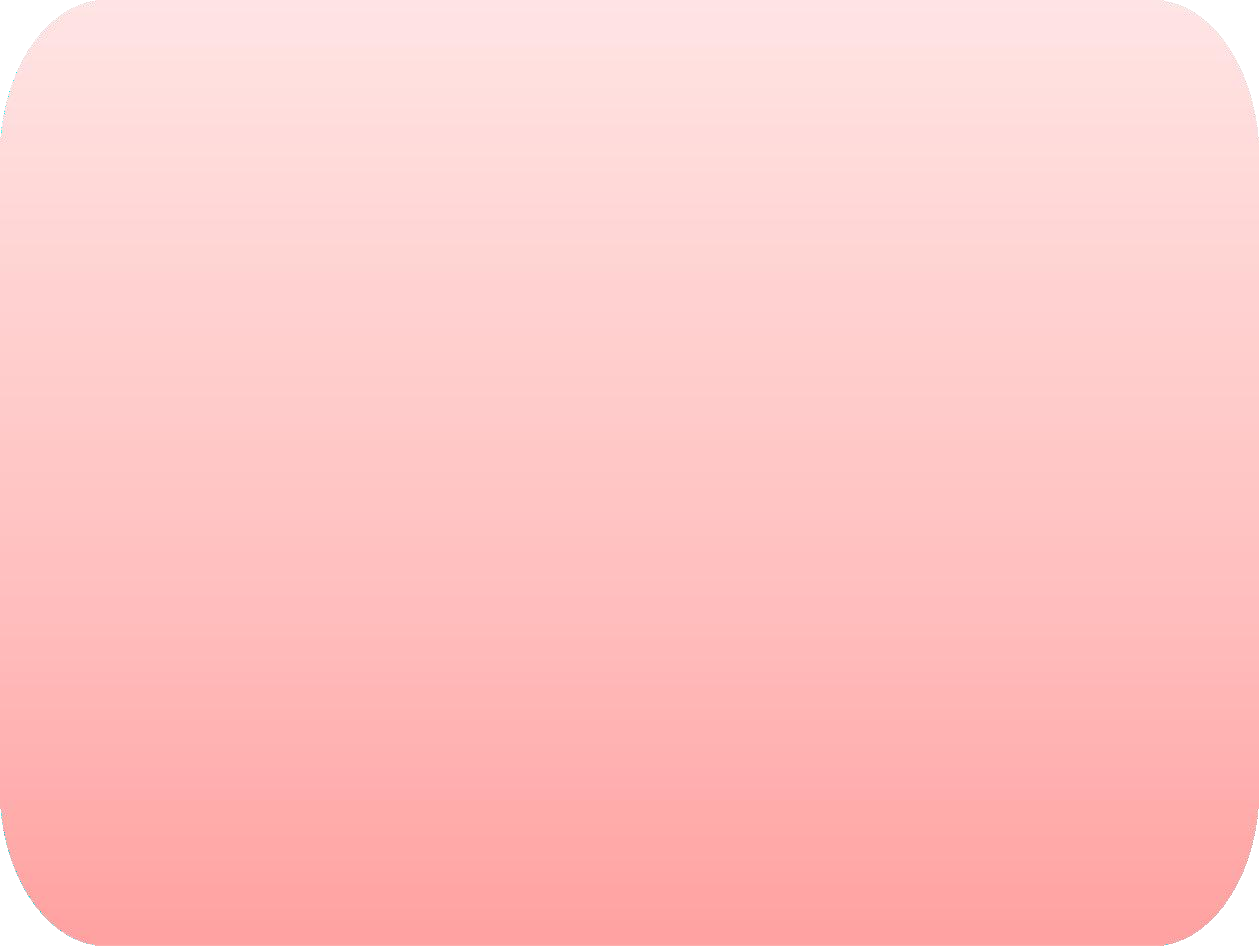 формирование правильного звукопроизношения; развитие звуковой и интонационной культуры речи;развитие фонематического слуха; обогащение активногои пассивного словарного запаса;развитие грамматически правильной и связной речи(диалогической и монологической); ознакомление с литературными произведениями различных жанров (фольклор, художественная и познавательная литература), формирование ихосмысленного восприятия; развитие речевого творчества;формирование предпосылок к обучению грамоте.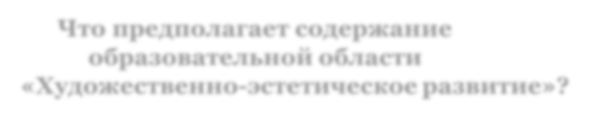 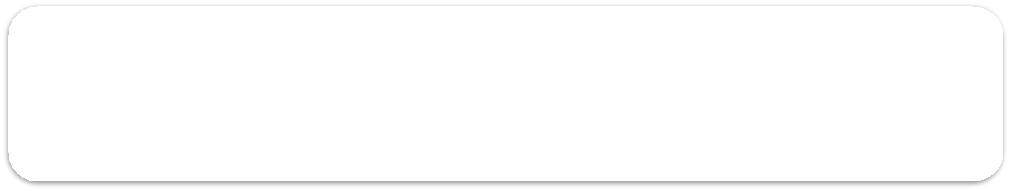 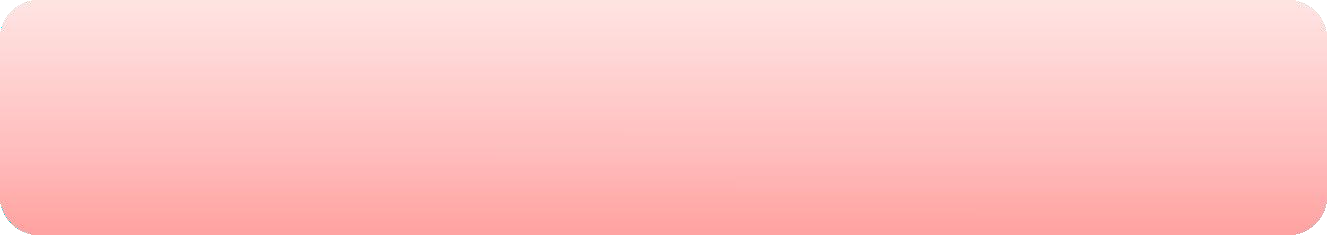 развитие предпосылок ценностно-смыслового восприятия и понимания мира природы и произведений искусства (словесного, музыкального, изобразительного);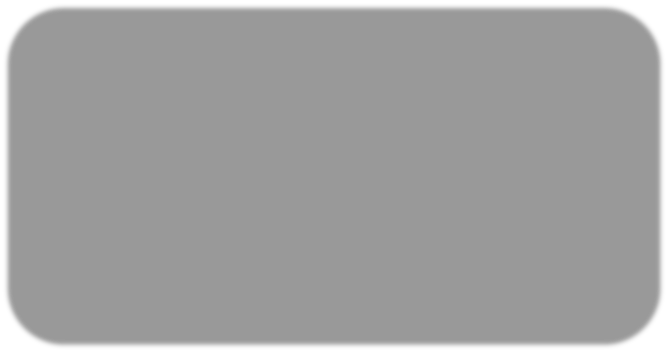 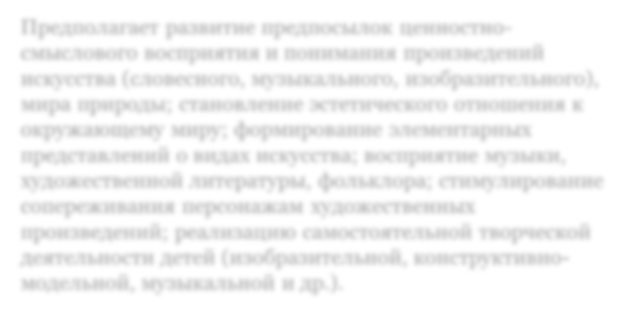 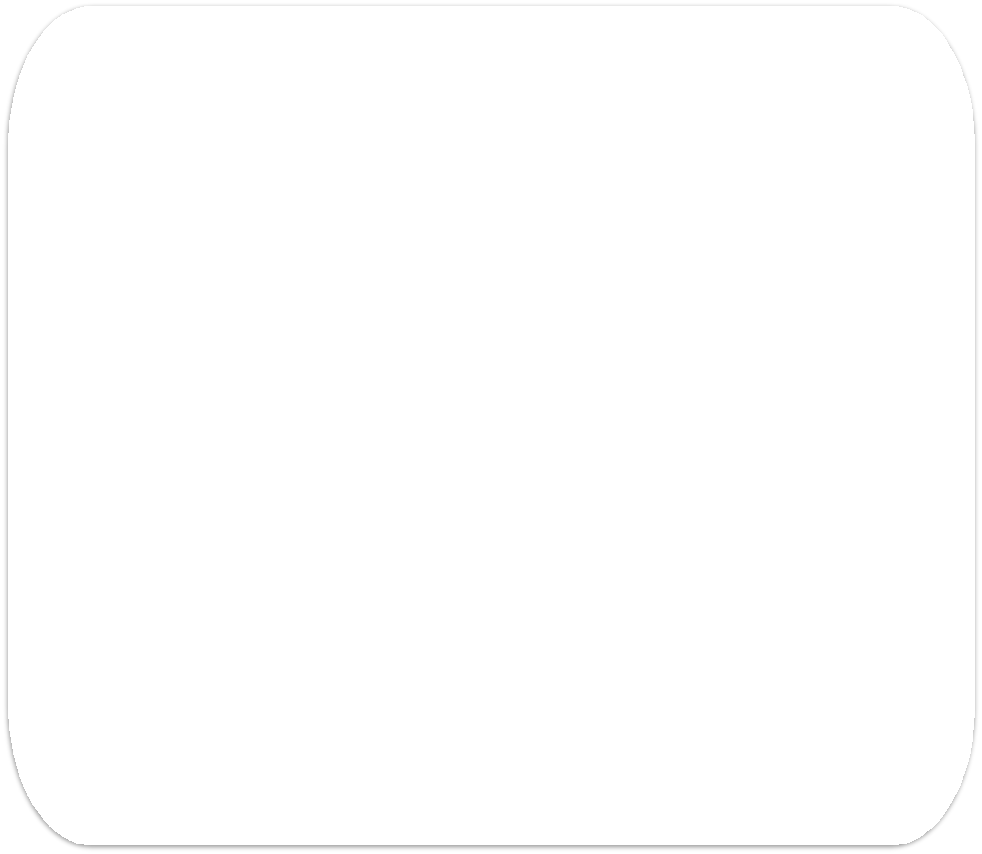 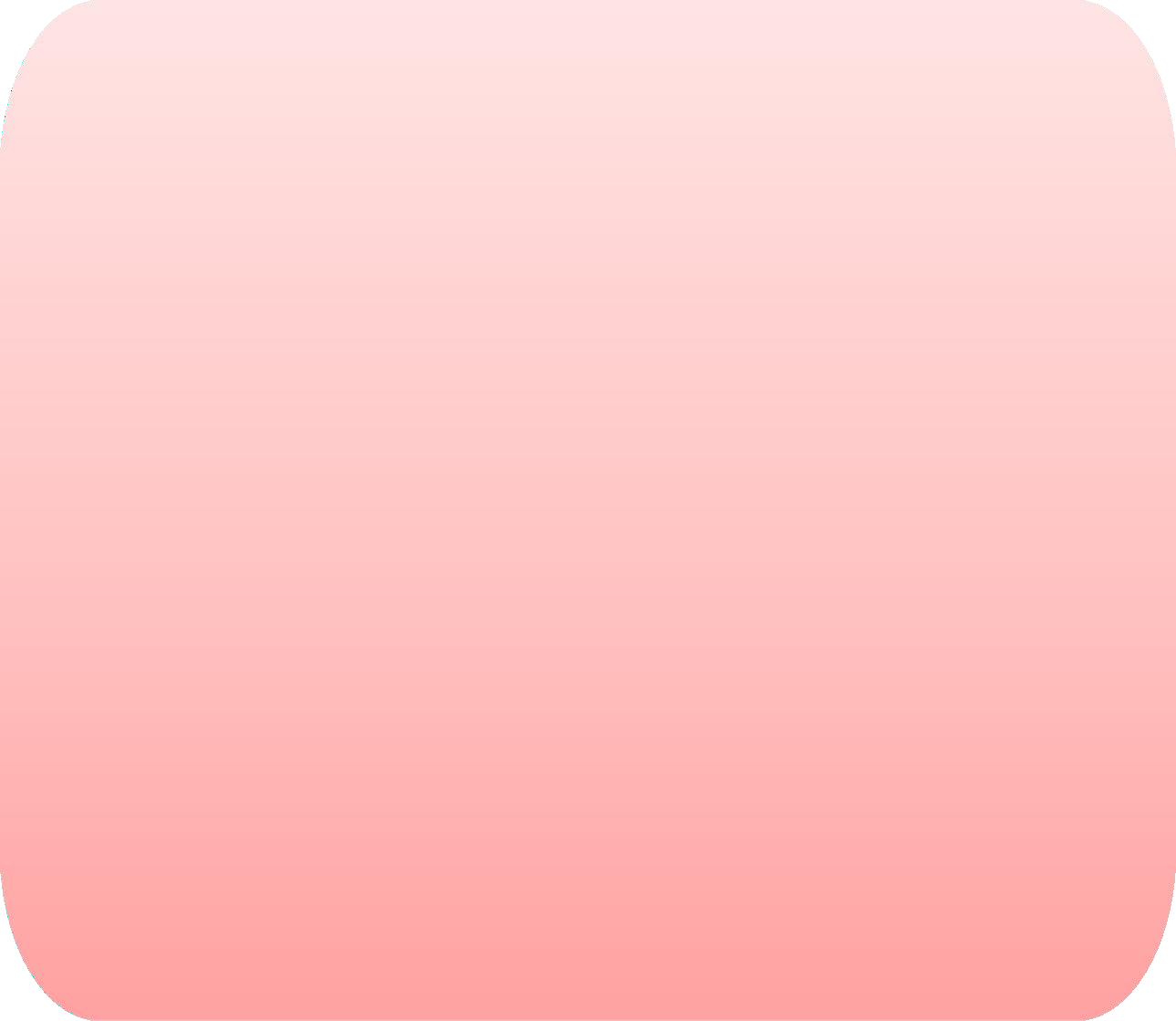 становление эстетического и эмоционально-нравственного отношения к окружающему миру, воспитание эстетического вкуса;формирование элементарных представлений о видах искусства (музыка, живопись, театр, народное искусство и другое); формирование художественных умений и навыков в разных видах деятельности (рисовании, лепке, аппликации, художественном конструировании, пении, игре на детских музыкальныхинструментах, музыкально-ритмических движениях, словесномтворчестве и другое);освоение разнообразных средств художественнойвыразительности в различных видах искусства; реализацию художественно-творческих способностей ребенка в повседневной жизни и различных видах досуговой деятельности(праздники, развлечения и другое);развитие и поддержку самостоятельной творческой деятельности детей (изобразительной, конструктивной, музыкальной, художественно-речевой, театрализованной и другое).Какое содержание включает в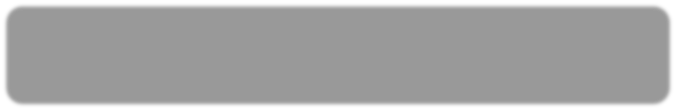 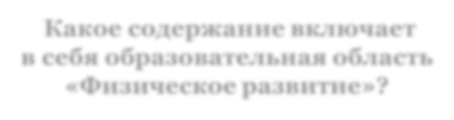 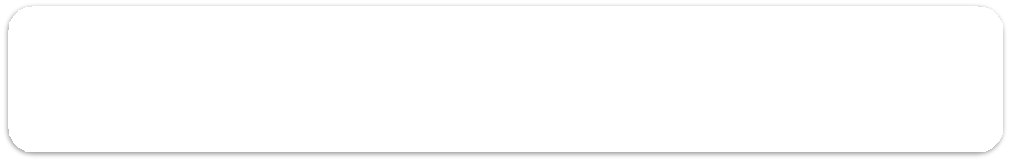 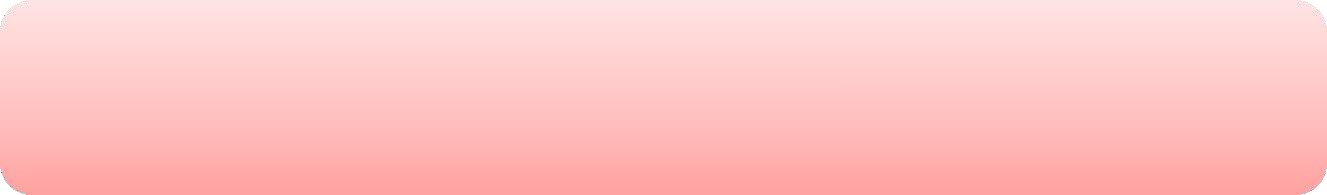 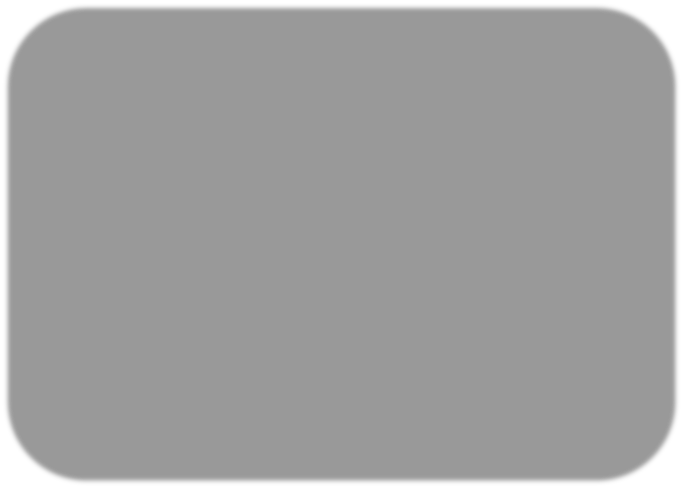 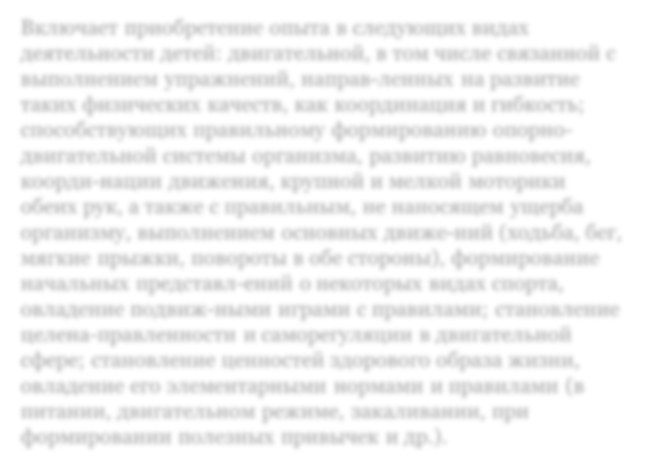 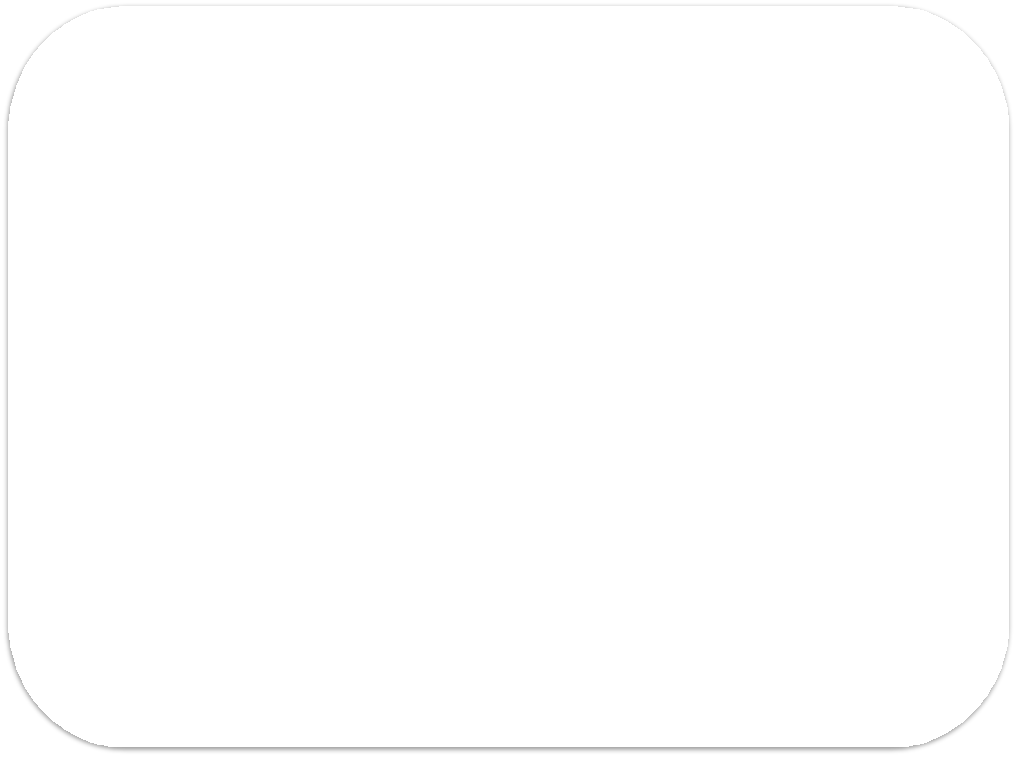 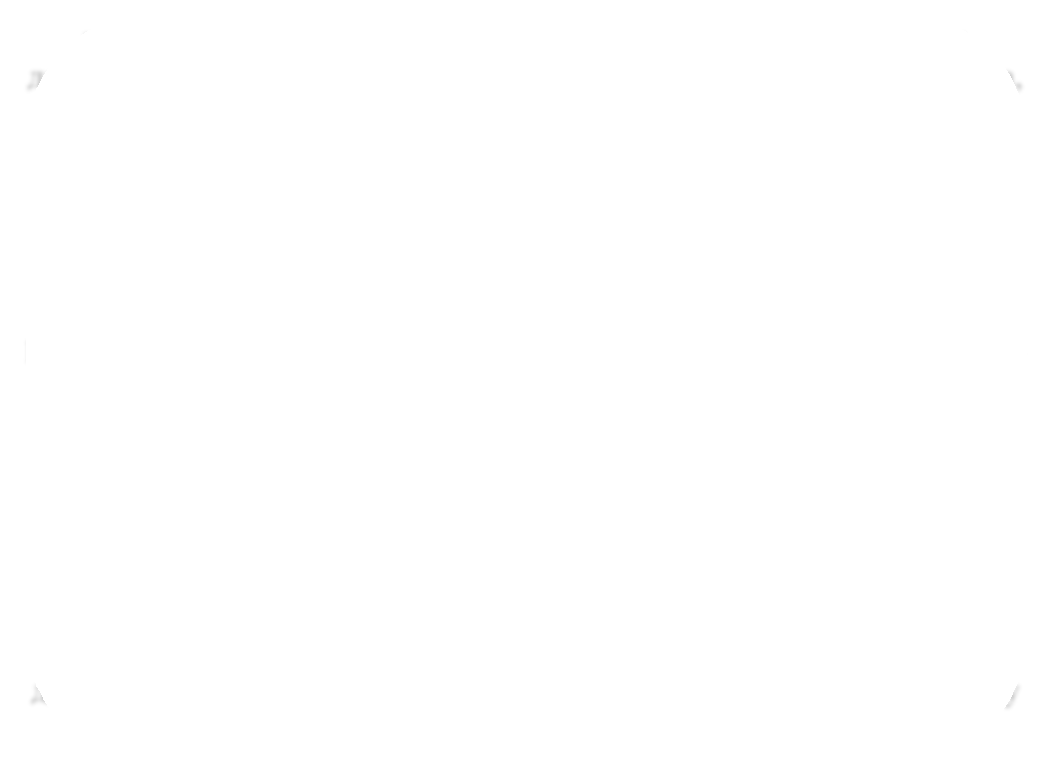 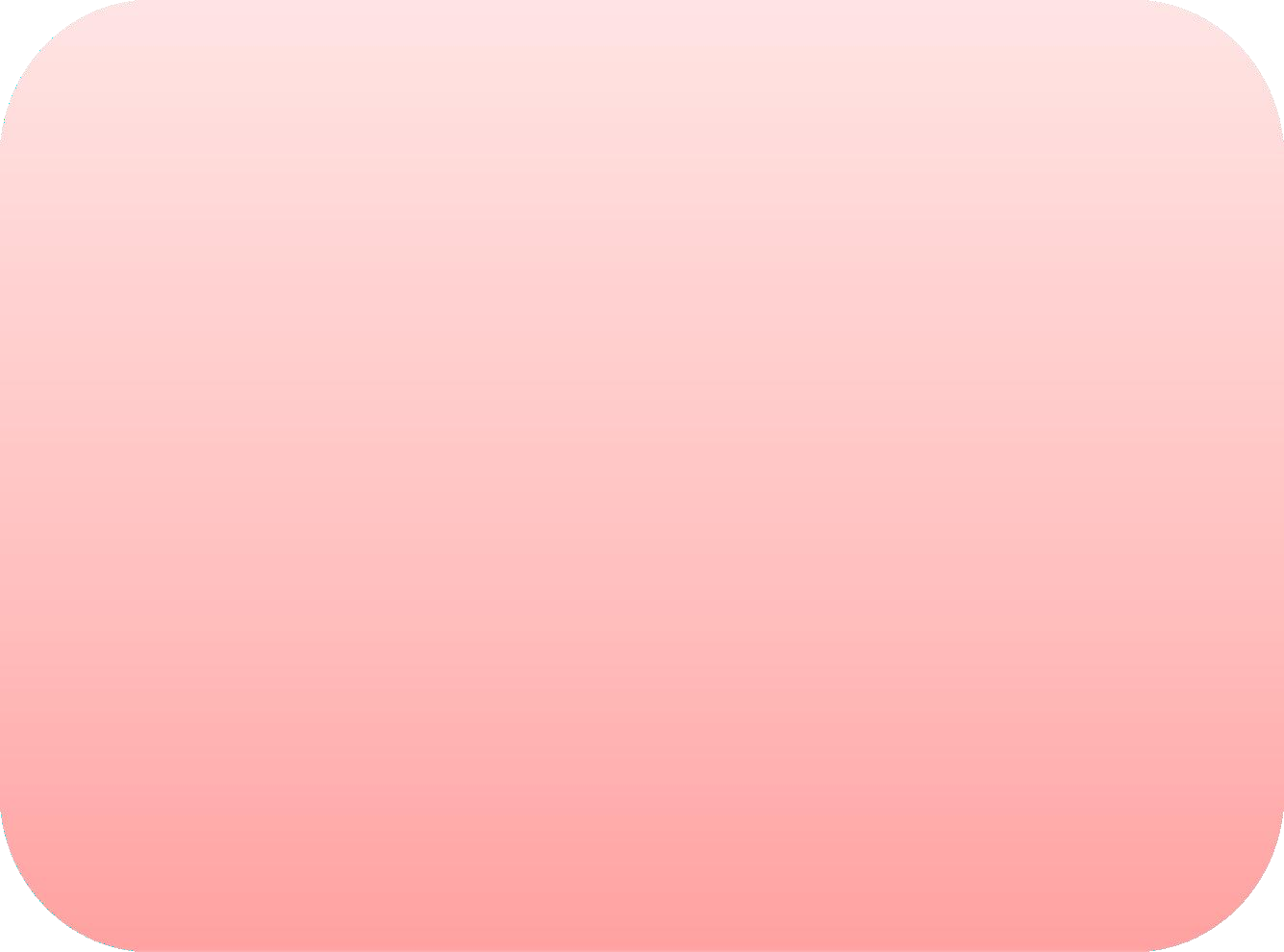 себя образовательная область«Физическое развитие»?приобретение ребенком двигательного опыта в различных видах деятельности детей, развитие психофизических качеств (быстрота, сила, ловкость, выносливость, гибкость), координационных способностей, крупных групп мышц и мелкой моторики;формирование опорно-двигательного аппарата, развитие равновесия,глазомера, ориентировки в пространстве;овладение основными движениями (метание, ползание, лазанье, ходьба, бег, прыжки); обучение общеразвивающим упражнениям, музыкально- ритмическим движениям, подвижным играм, спортивным упражнениям и элементам спортивных игр (баскетбол, футбол, хоккей, бадминтон, настольный теннис, городки, кегли и другое);воспитание нравственно-волевых качеств (воля, смелость, выдержка ; воспитание интереса к различным видам спорта и чувства гордости за выдающиеся достижения российских спортсменов;приобщение к здоровому образу жизни и активному отдыху, формирование представлений о здоровье, способах его сохранения и укрепления, правилах безопасного поведения в разных видахдвигательной деятельности, воспитание бережного отношения к своемуздоровью и здоровью окружающих.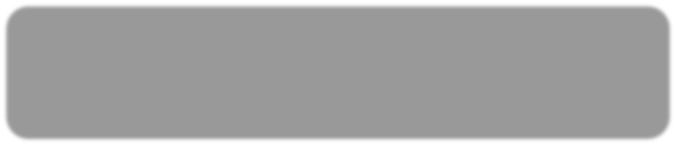 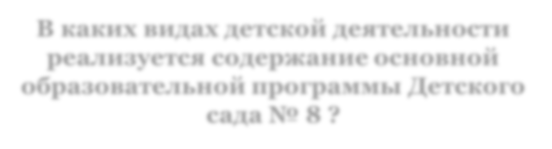 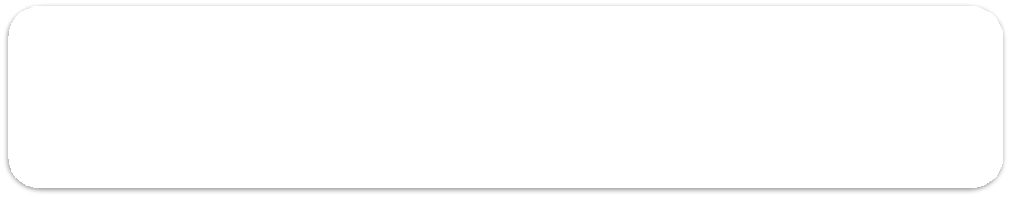 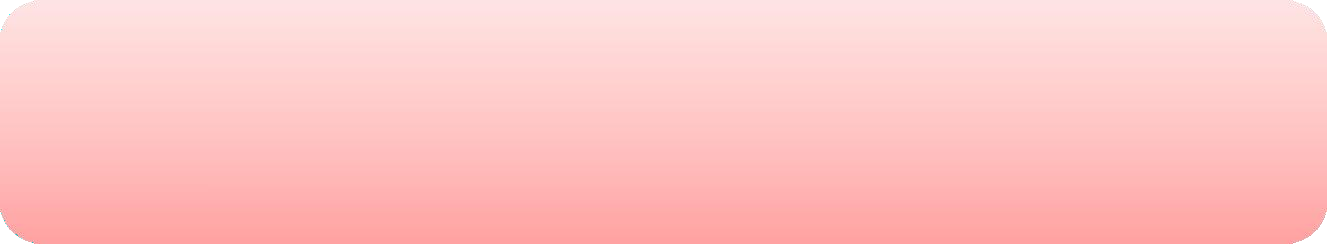 ранний возраст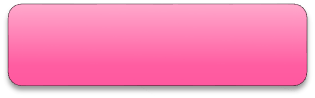 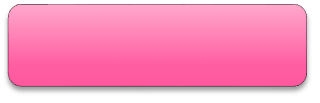 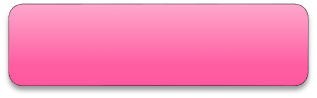 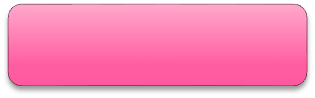 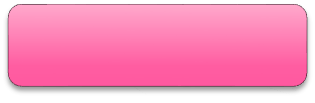 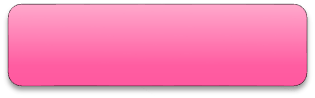 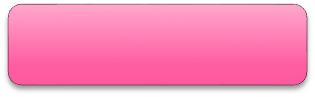 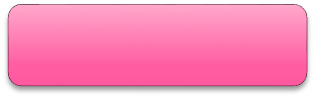 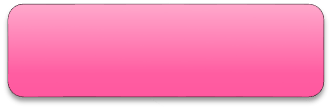 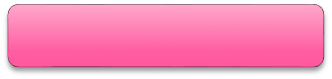 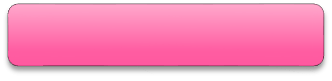 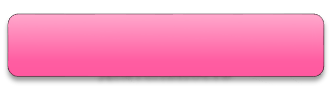 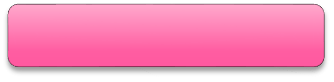 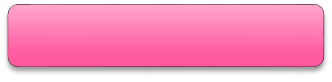 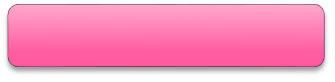 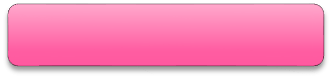 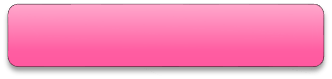 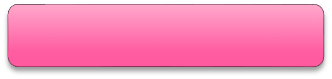 дошкольный возрастпредметная деятельность и игры с составнымиигрушкамиэкспериментирование с веществами и материаламиситуативно-деловое общение со взрослыми и эмоционально- практическое со сверстникамисамообслуживание и элементарно-трудовые действияигровая, речевая, продуктивная.музыкальная деятельностьконструирование из мелкого и крупного строительного материаладвигательная деятельностьигровая деятельностьобщение со взрослыми сверстниками речевая деятельностьпознавательно-исследовательская деятельность и экспериментированиеэлементарная трудовая деятельностьизобразительная деятельностьконструирование из разных материалов по образцу, условию,замыслу ребенкамузыкальная деятельность двигательная деятельность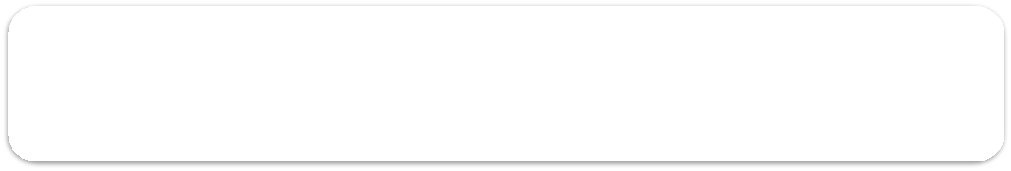 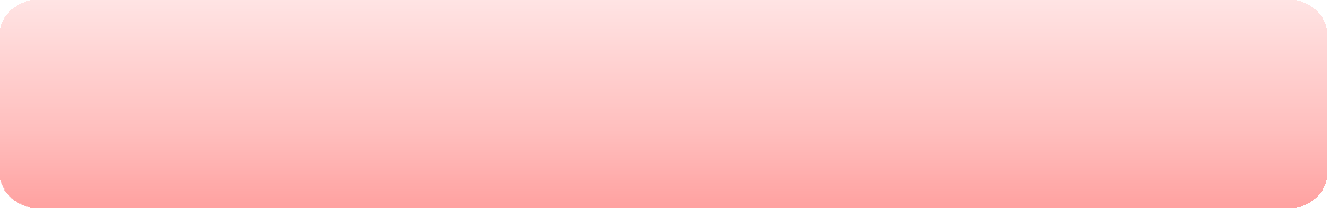 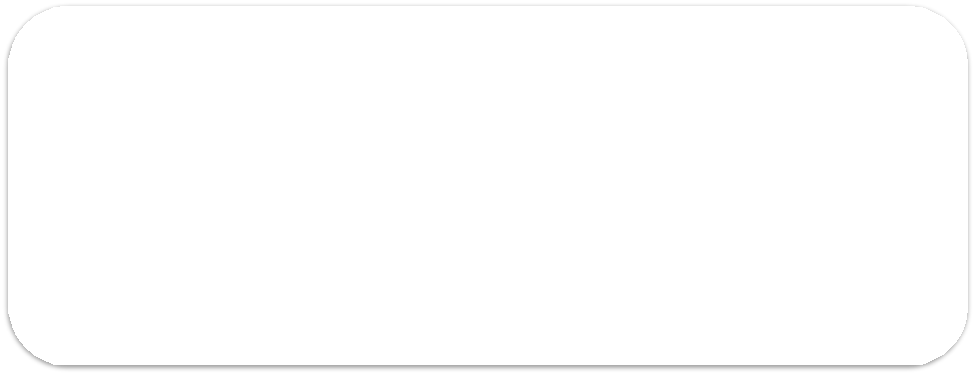 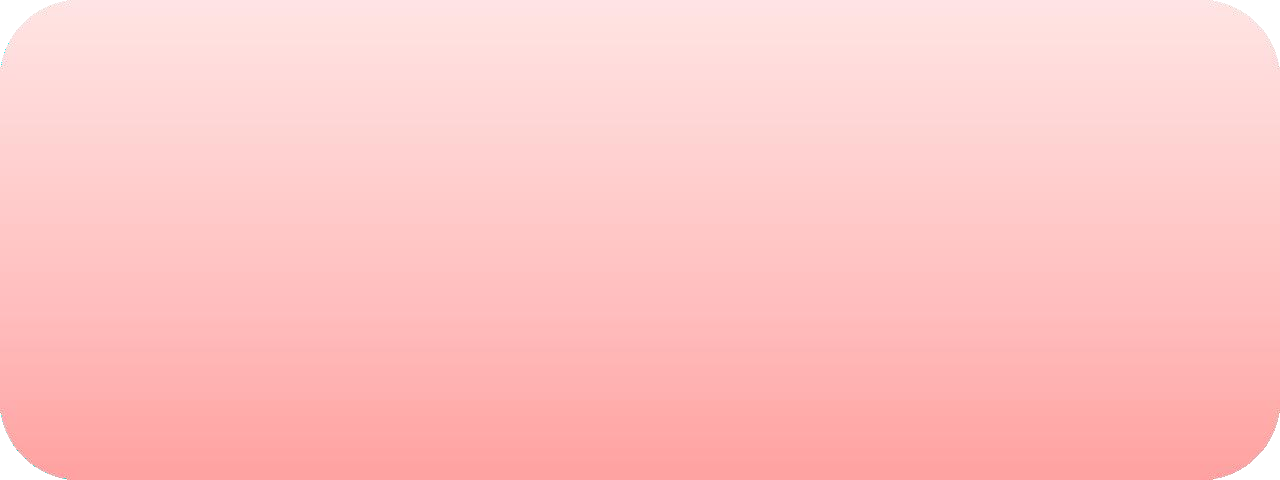 Целевых групп обучающихся для оказания им адресной психологической помощи и включения их в программы психолого- педагогического сопровождения:нормотипичные дети с нормативным кризисом развития;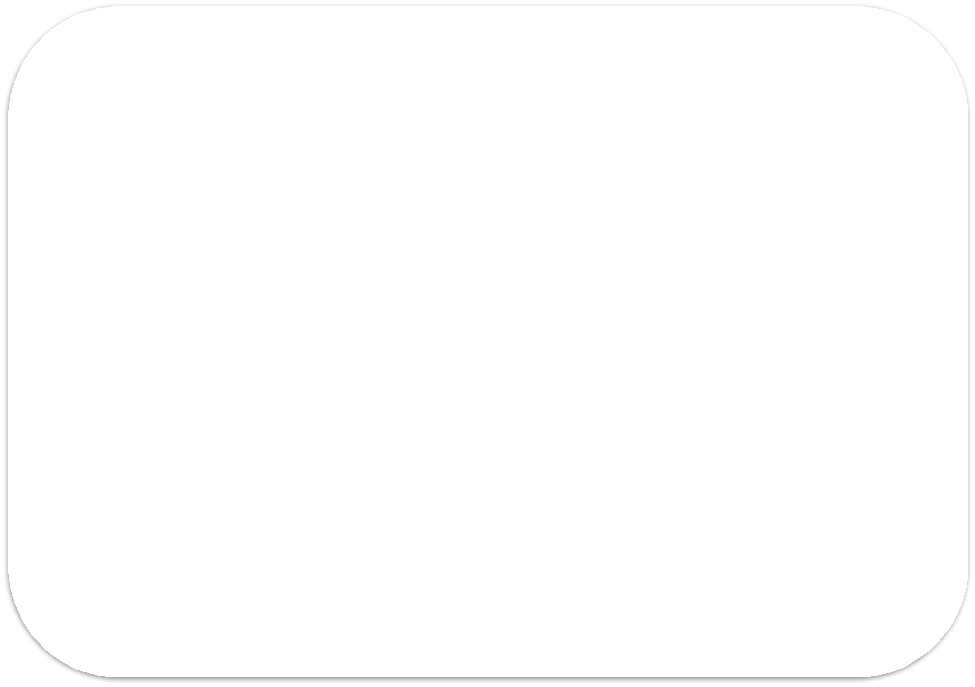 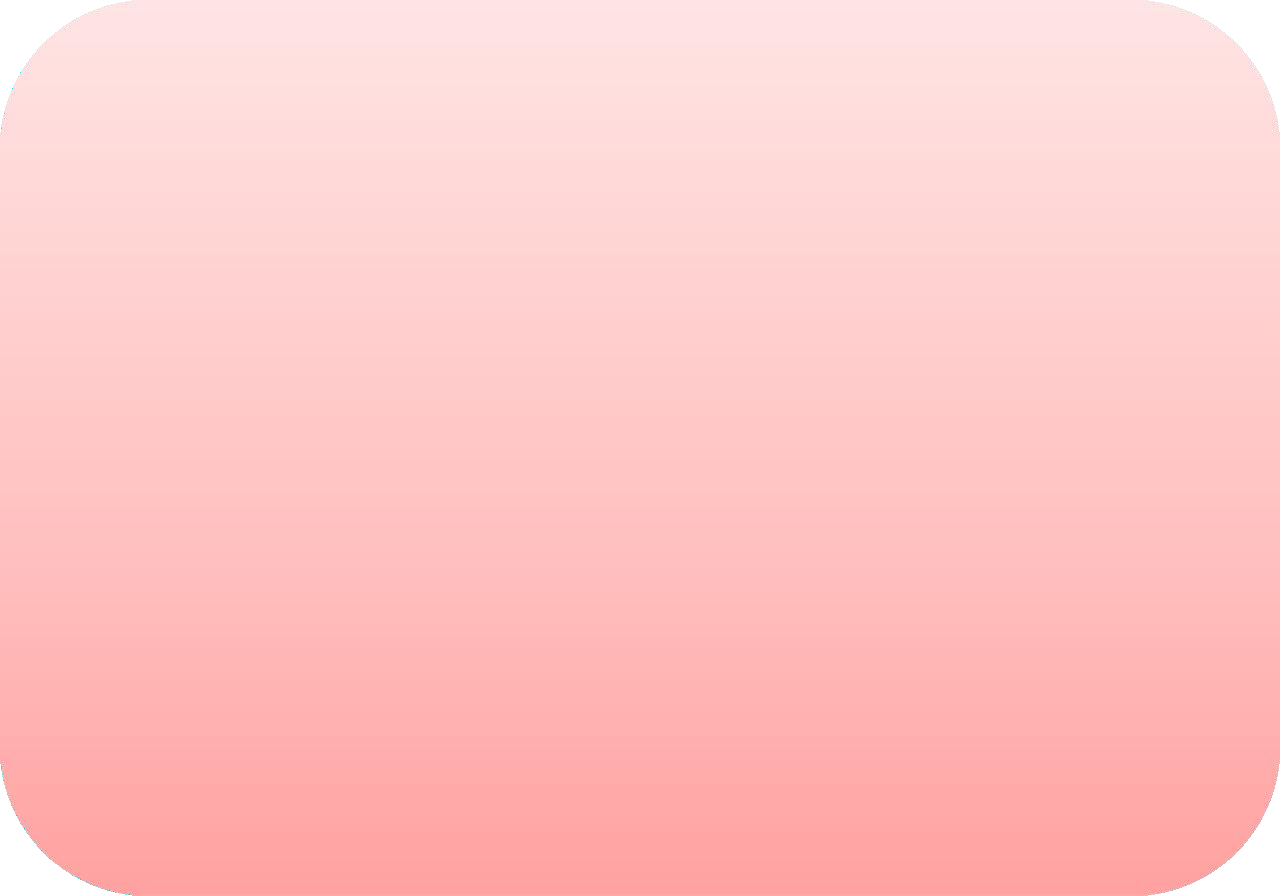 обучающиеся с особыми образовательными потребностями (ООП):с ОВЗ и (или) инвалидностью;обучающиеся по индивидуальному учебному плану на основаниимедицинского заключения; часто болеющие детиобучающиеся, испытывающие трудности в освоенииобразовательных программ, развитии, социальной адаптации;одаренные обучающиеся;дети и семьи, находящиеся в трудной жизненной ситуации,дети и семьи, находящиеся в социально опасном положенииобучающиеся «группы риска»: проявляющие комплексвыраженных факторов риска негативных проявлений(импульсивность, агрессивность, неустойчивая или крайне низкая(завышенная) самооценка, завышенный уровень притязаний).Каковы способы и направления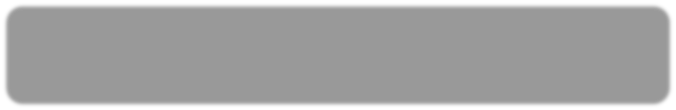 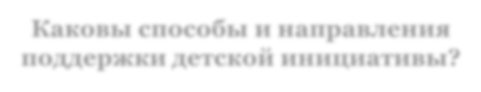 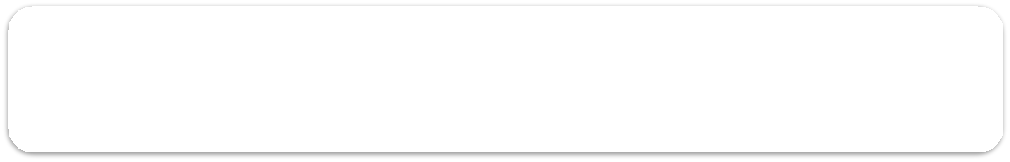 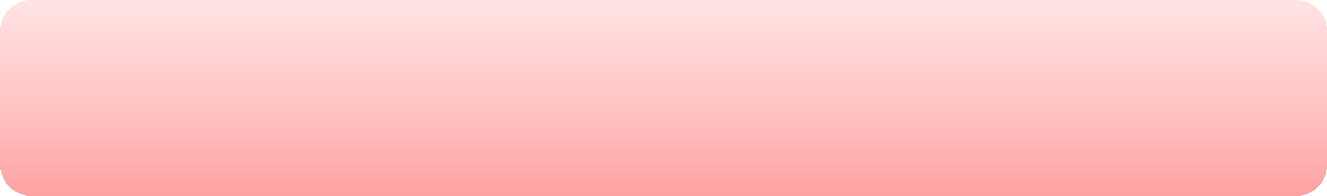 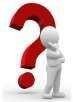 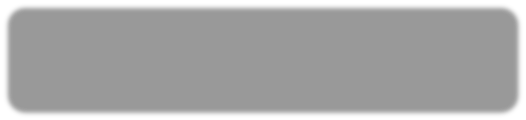 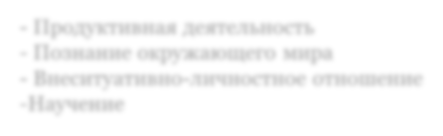 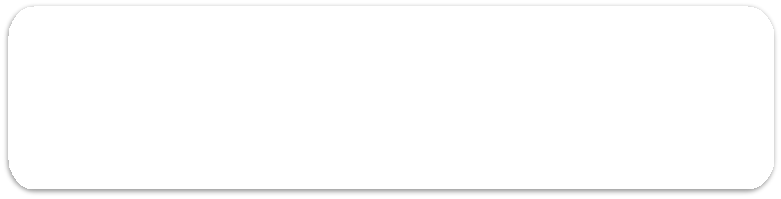 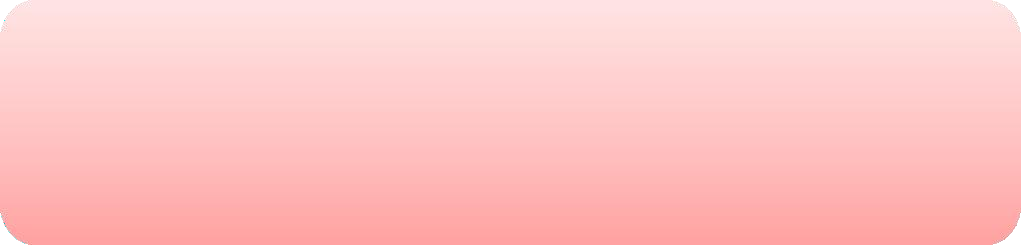 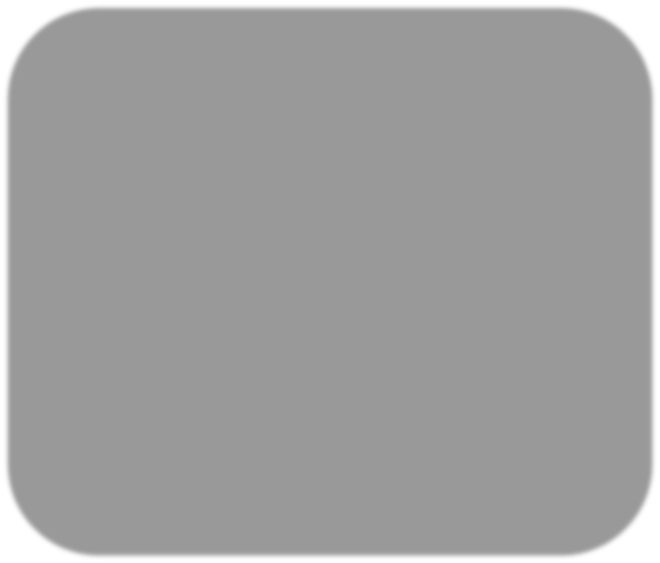 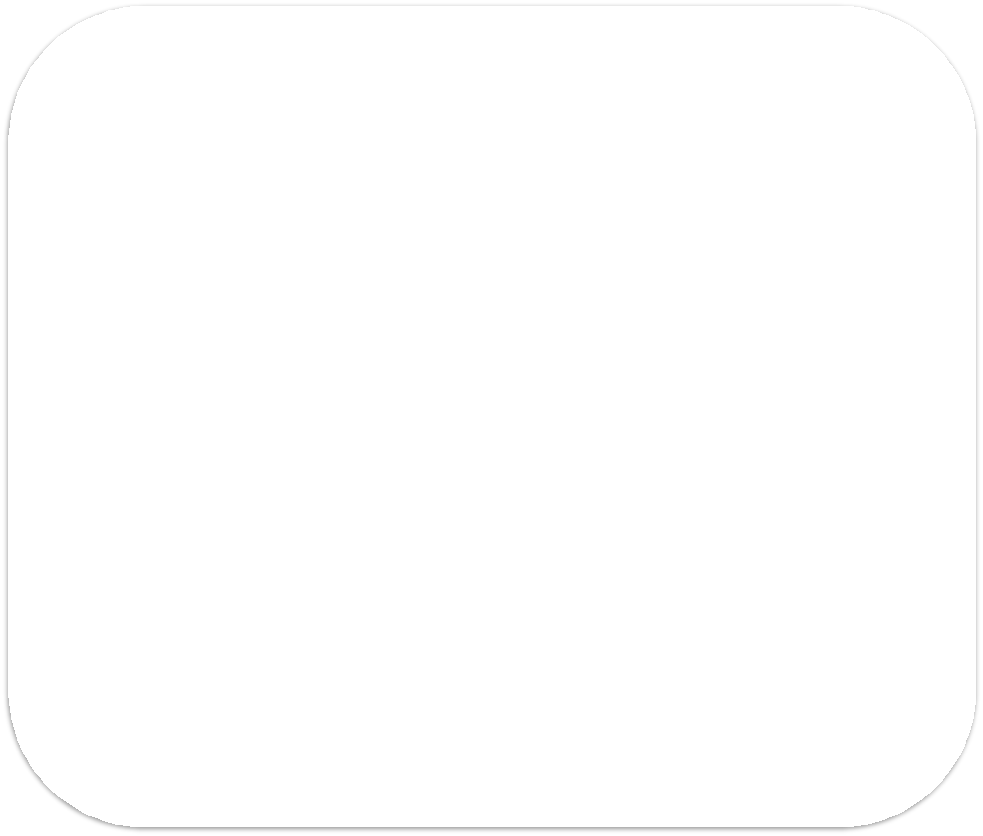 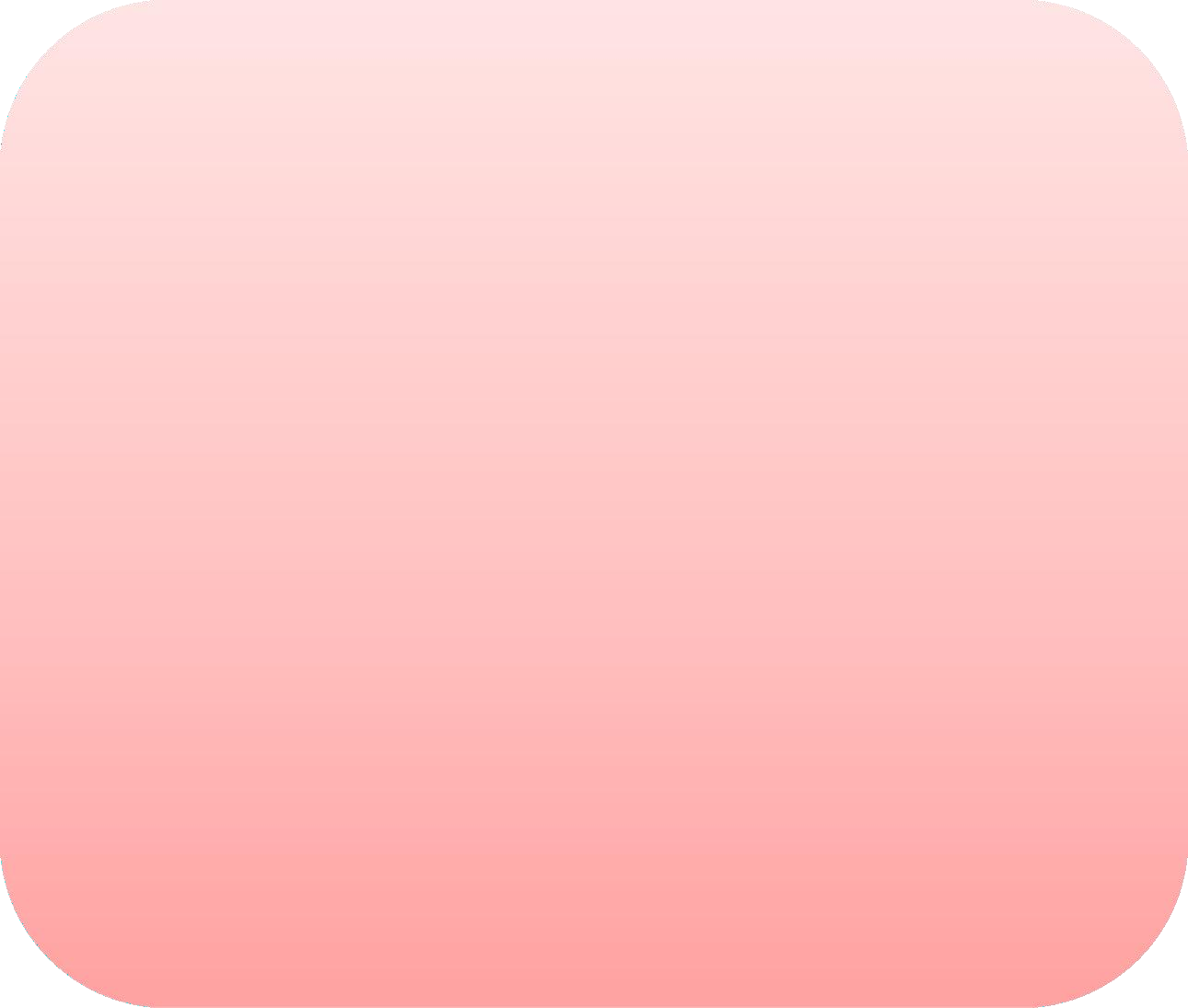 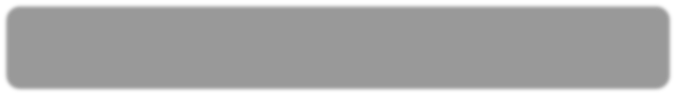 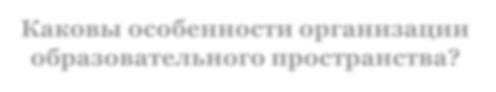 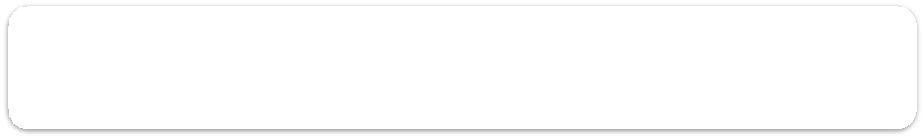 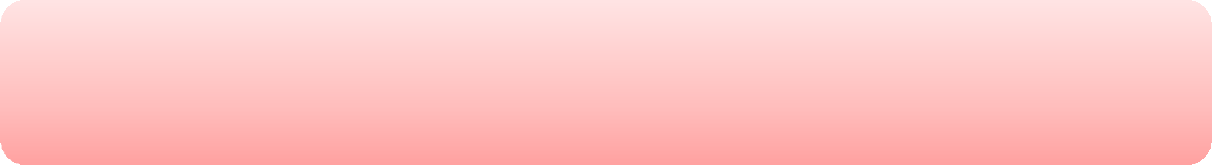 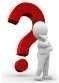 поддержки детской инициативы?Продуктивная деятельностьПознание окружающего мираВнеситуативно-личностное отношение-НаучениеКаковы особенности организацииобразовательного пространства?Важнейшие образовательные ориентиры:обеспечение эмоционального благополучия детей;создание условий для формирования доброжелательного ивнимательного отношения детей к другим людям;развитие детской самостоятельности (инициативности, автономии и ответственности);Для реализации этих целей педагогами реализуются следующие условия:проявлять уважение к личности ребенка и развиватьдемократический стиль взаимодействия с ним и с др. педагогами;создавать условия для принятия ребенком ответственности ипроявления эмпатии к другим людям;обсуждать совместно с детьми возникающие конфликты,помогать решать их, вырабатывать общие правила, учить проявлять уважение друг к другу;обсуждать с детьми важные жизненные вопросы,стимулировать проявление позиции ребенка;обращать внимание детей на тот факт, что люди различаются по своим убеждениям и ценностям, обсуждать, как это влияет на ихповедениеЧто надо знать о Федеральной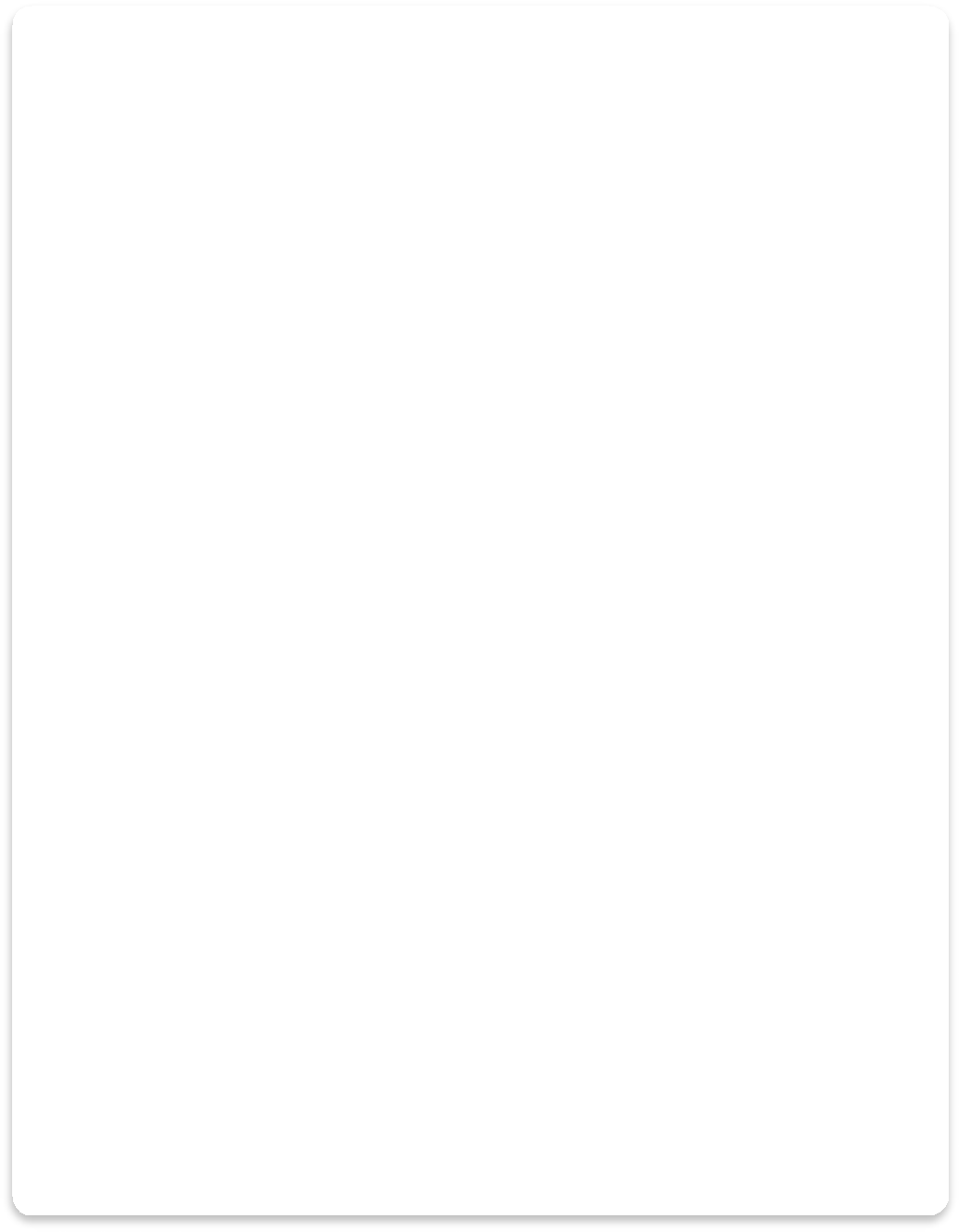 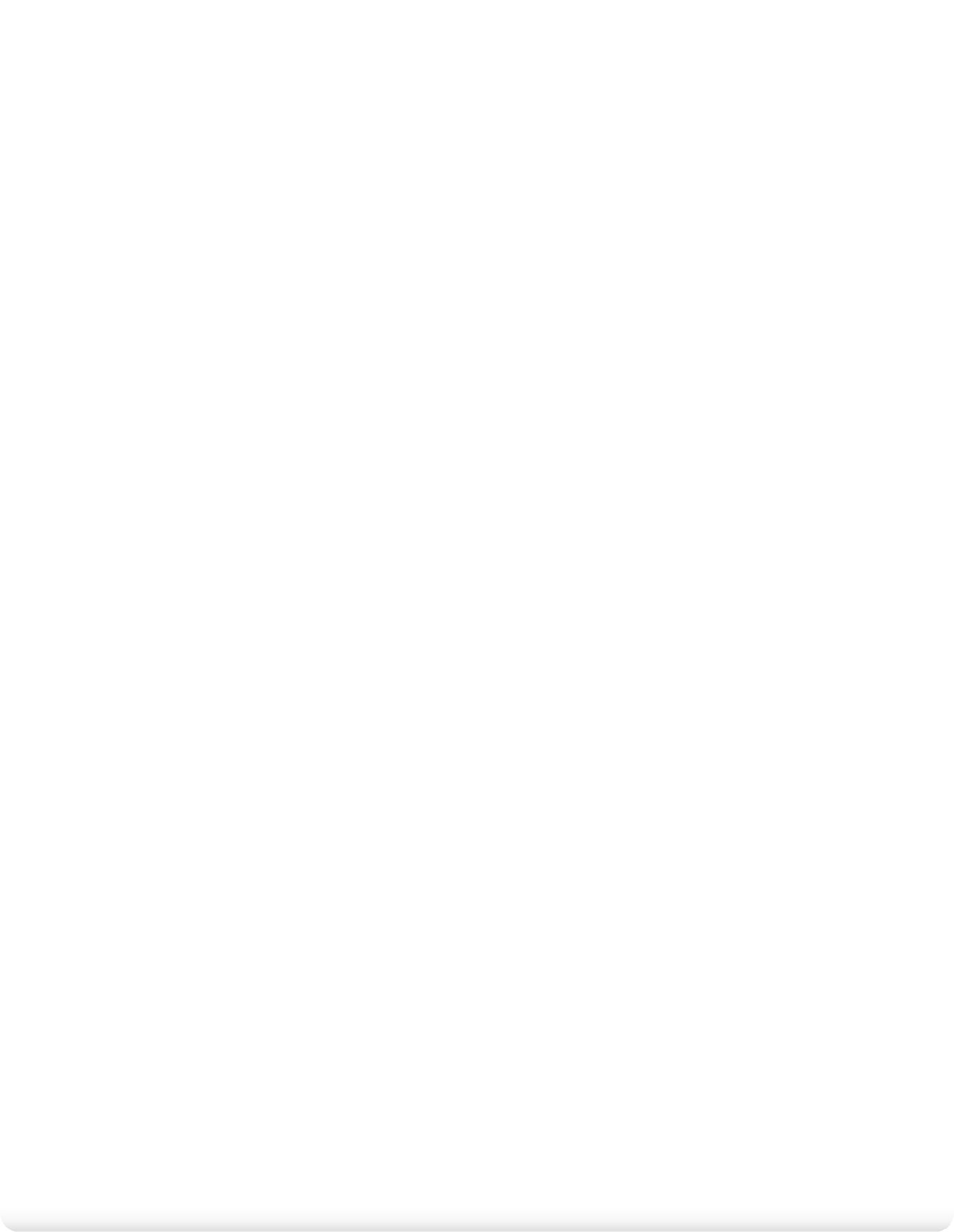 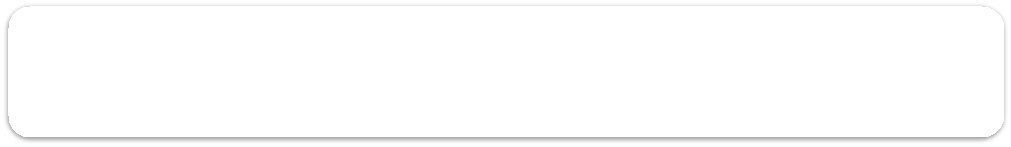 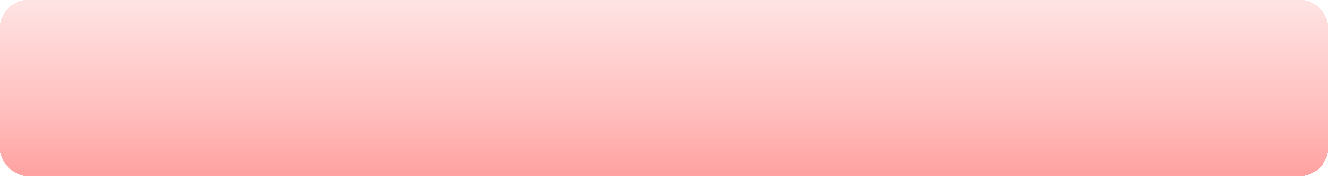 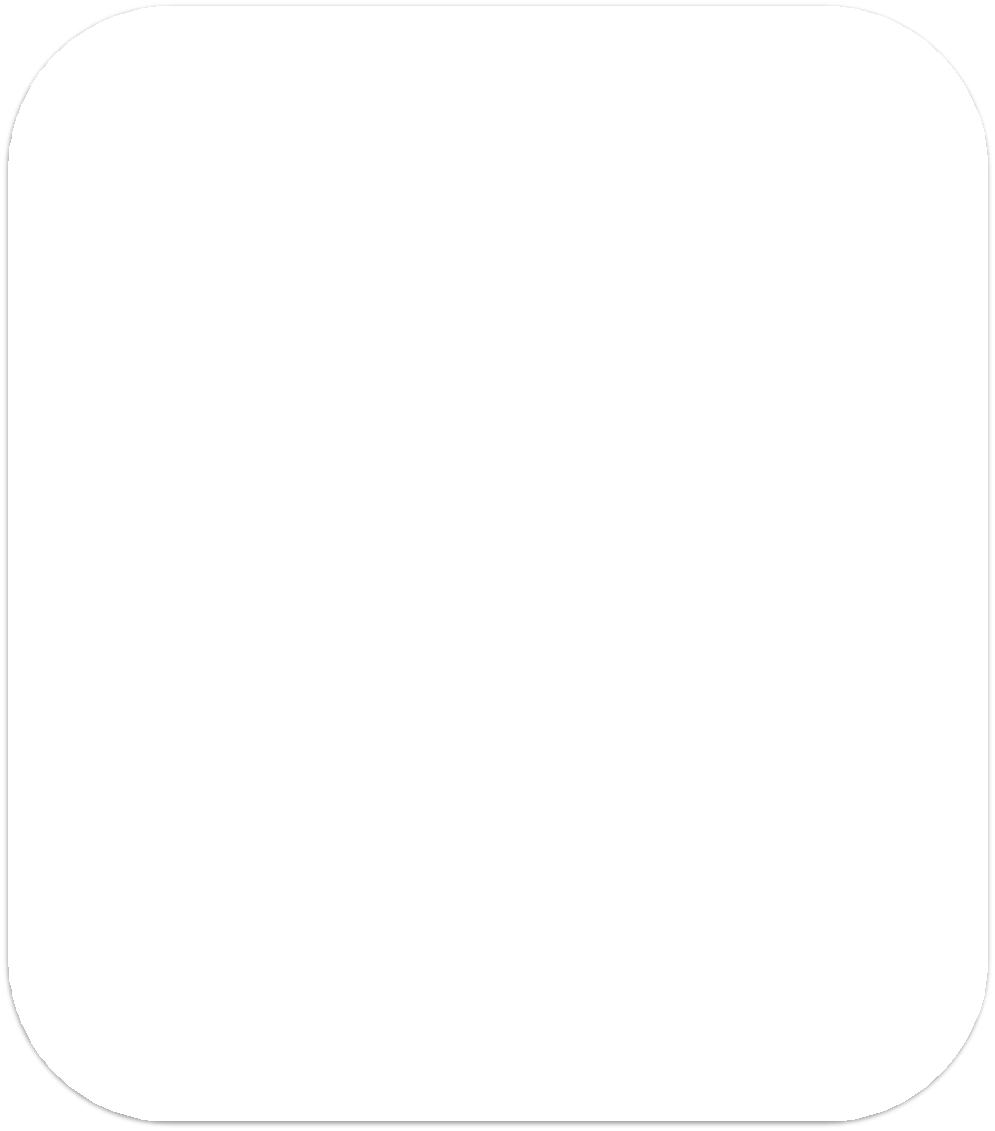 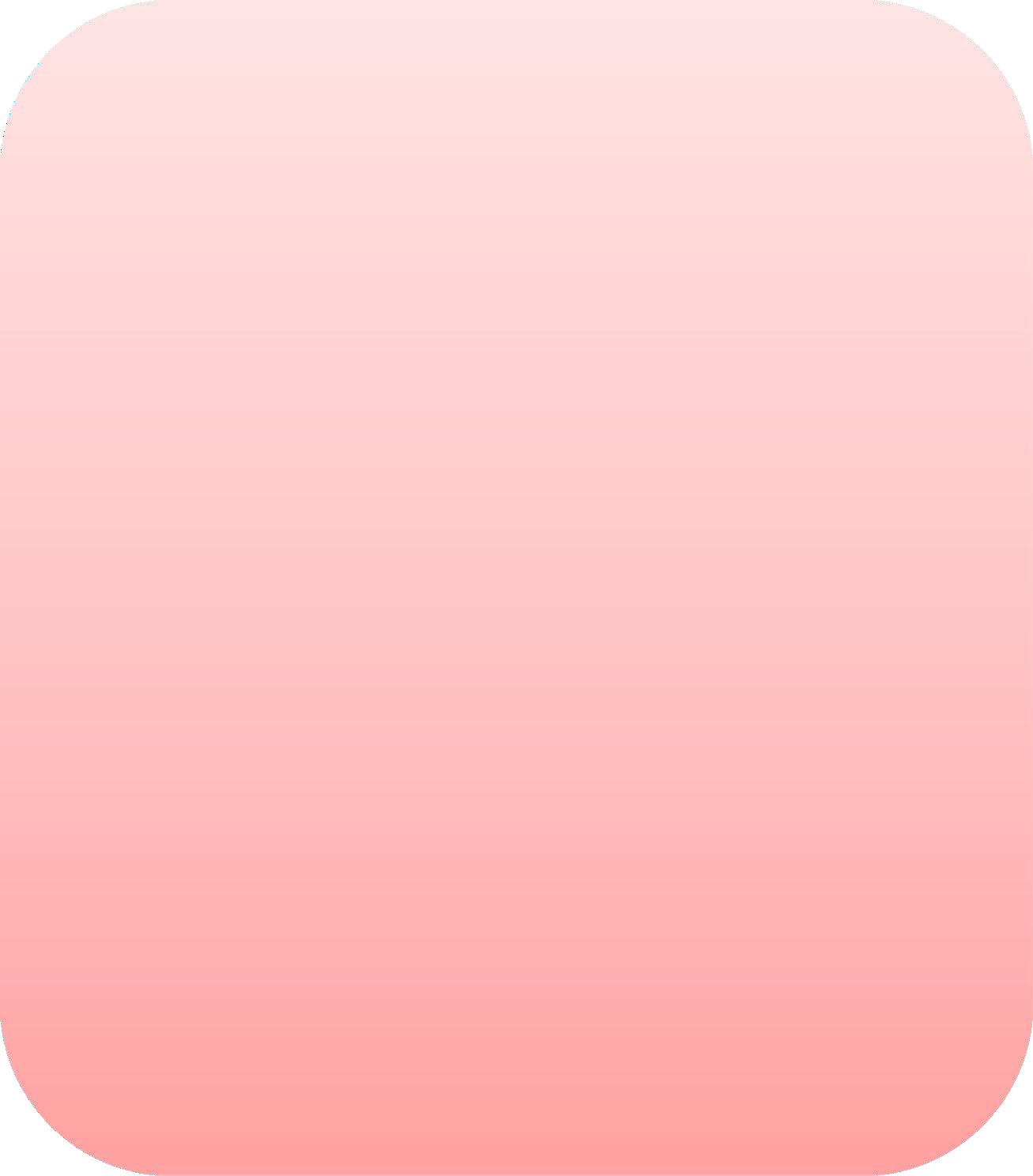 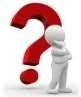 рабочей программе воспитания ?Федеральная рабочая программа воспитания является структурным элементом федеральнойобразовательной программы дошкольного образования.Программа воспитания основана на воплощении национальноговоспитательного идеала, который понимается как высшая цельобразования, нравственное (идеальное) представление о человеке.Основу воспитания на всех уровнях, начиная с дошкольного, составляют традиционные ценности российского общества. Традиционные ценности – это нравственные ориентиры,формирующие мировоззрение граждан России, передаваемые от поколения к поколению, лежащие в основе общероссийской гражданской идентичности и единого культурного пространства страны, укрепляющие гражданское единство, нашедшие свое уникальное, самобытное проявление в духовном, историческом и культурном развитии многонационального народа России.Ценности Родина и природа лежат в основе патриотического направления воспитания.Ценности милосердие, жизнь, добро лежат в основе духовно-нравственного направления воспитанияЦенности человек, семья, дружба, сотрудничество лежат в основе социального направления воспитания.Ценность познание лежит в основе познавательного направлениявоспитания.Ценности жизнь и здоровье лежат в основе физического и оздоровительного направления воспитания.Ценность труд лежит в основе трудового направления воспитания.Ценности культура и красота лежат в основе эстетическогонаправления воспитания.Какой должна быть развивающая предметно-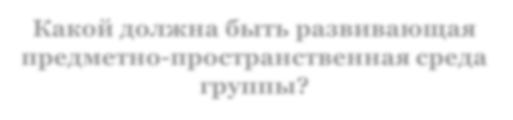 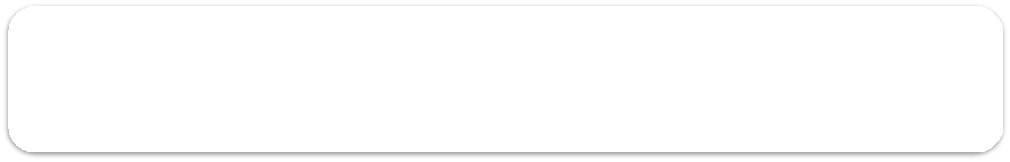 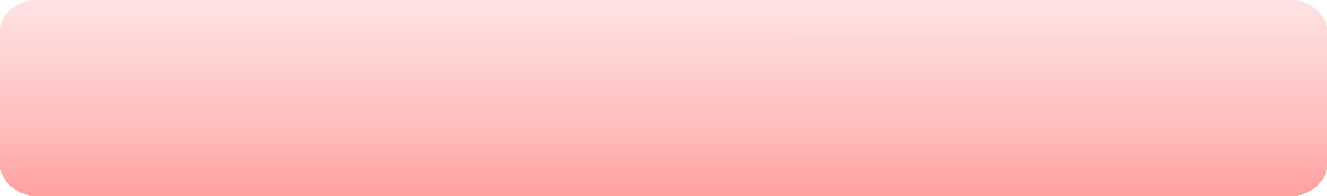 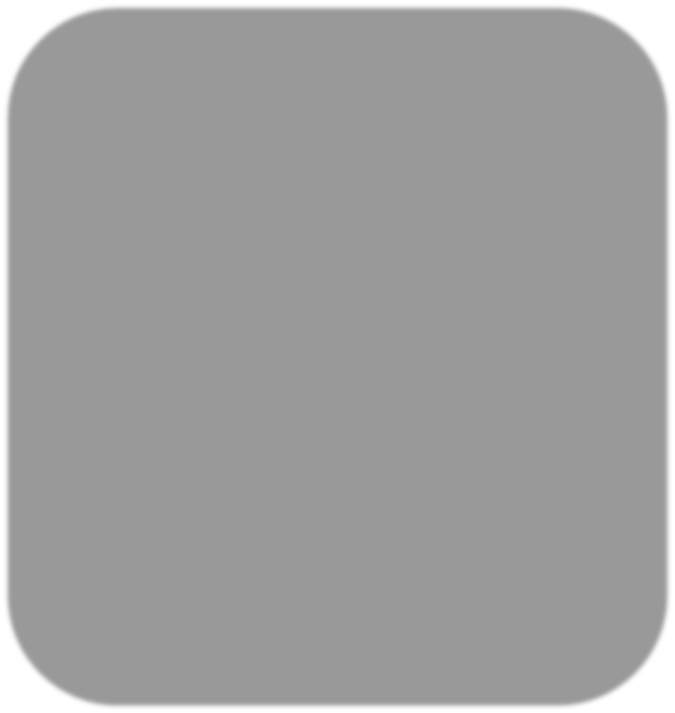 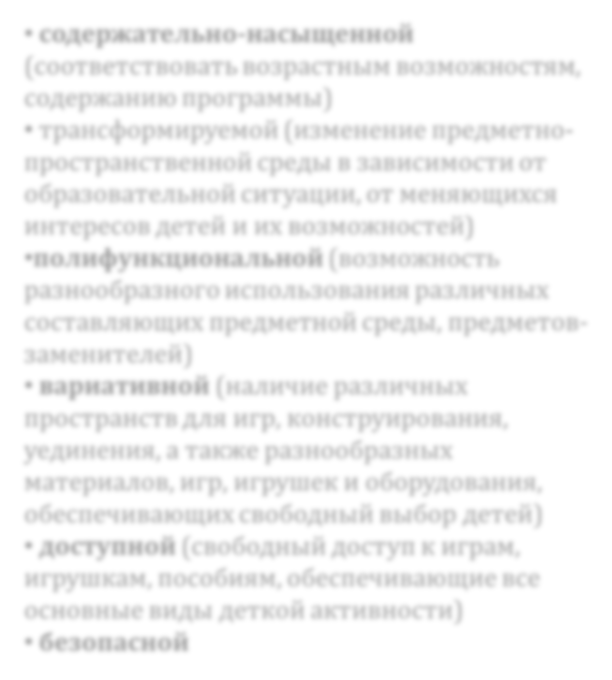 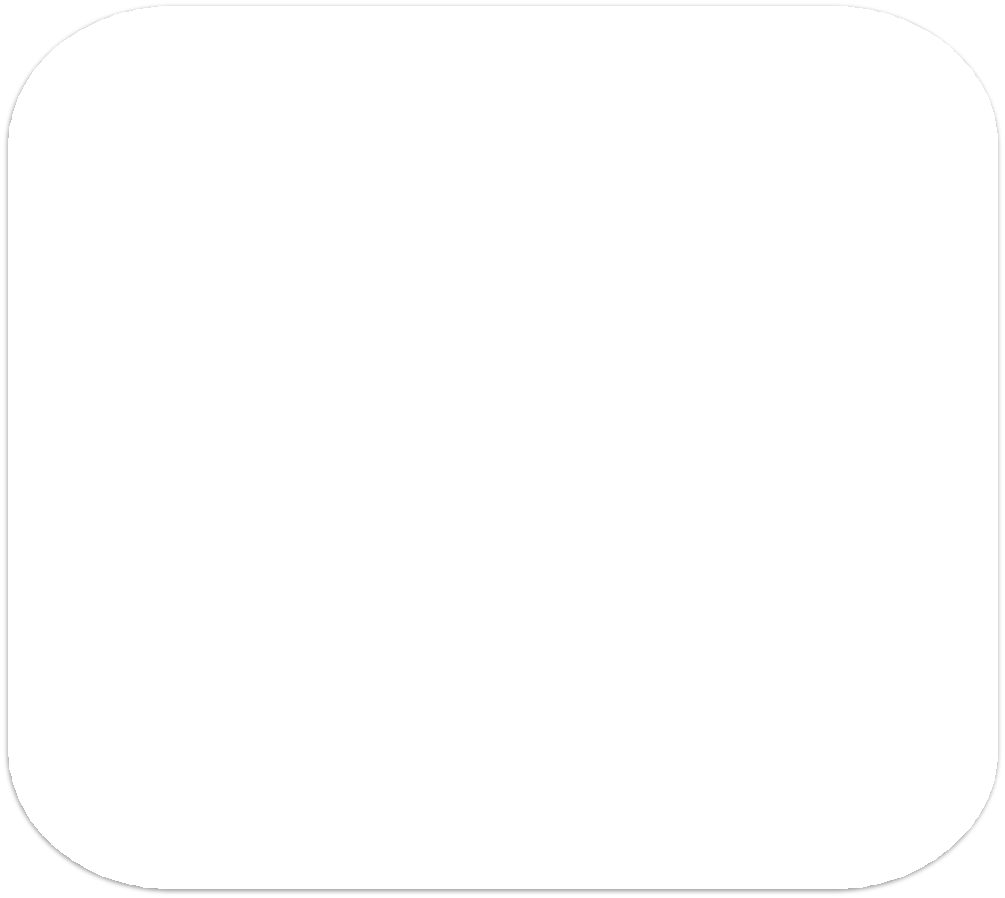 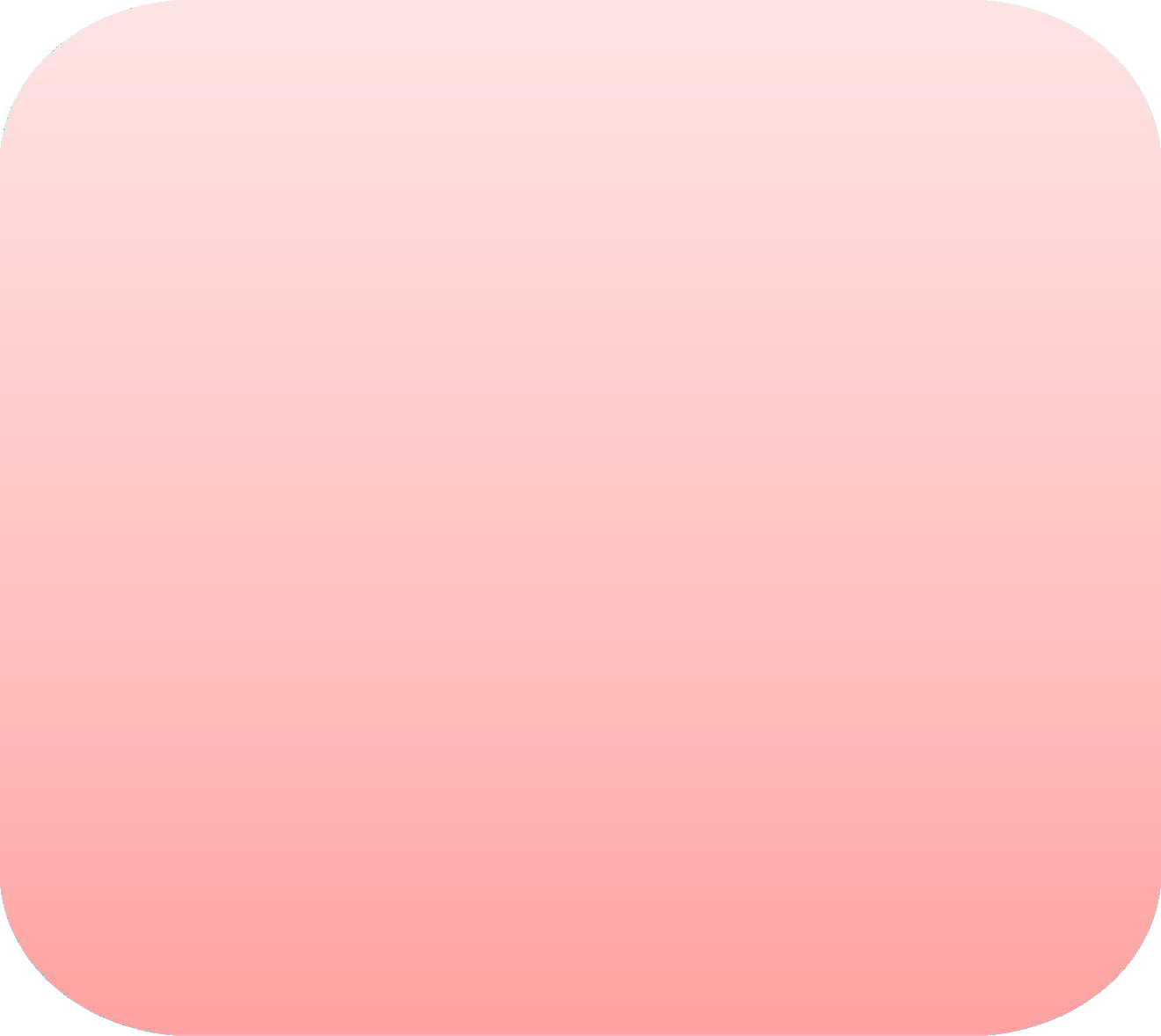 пространственная среда ?содержательно-насыщенной (соответствовать возрастным возможностям, содержанию программы)трансформируемой (изменение предметно- пространственной среды в зависимости от образовательнойситуации, от меняющихся интересов детей и их возможностей)полифункциональной (возможностьразнообразного использования различных составляющихпредметной среды, предметов- заменителей)вариативной (наличие различныхпространств для игр, конструирования, уединения, атакже разнообразных материалов, игр, игрушек иоборудования, обеспечивающих свободный выбор детей)доступной (свободныйдоступ к играм, игрушкам,пособиям, обеспечивающие все основные виды деткой активности)безопаснойКакие формы взаимодействия сродителями предусмотрены?Информационно- аналитическиеанкетирование, опросы, интервьюирование,«Книга отзывов»; «Родительская почта» непосредственный контакт сотрудников ДОО с родителем или использование дополнительных средств коммуникации (телефон, Интернет и др.), работа родительских комитетовНаглядно-информационныеПознавательныеинформационные стенды, печатная продукция (газеты, журналы, книги и пр.); выставки детских работ, продуктов совместной деятельности, буклеты, фото- репортажи сайт Детского сада, газета ДООродительские собрания, групповые и индивидуальные консультации, практикумы мастер-классы, «круглые столы», тренинги, конференции, открытые образовательные мероприятия, проекты, клубы по интересамДосуговые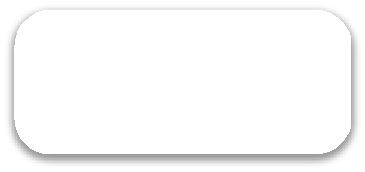 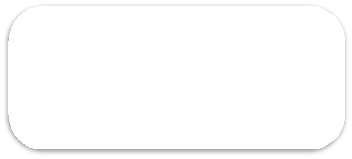 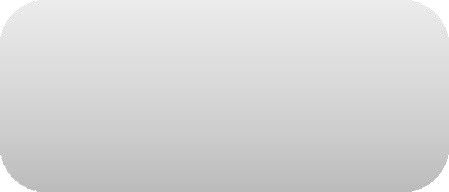 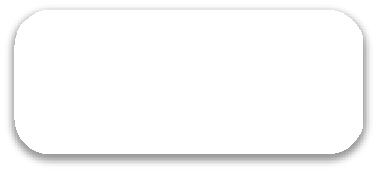 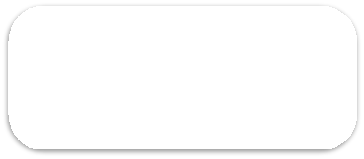 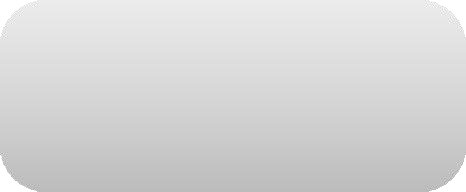 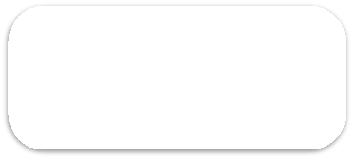 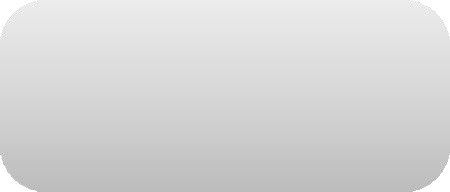 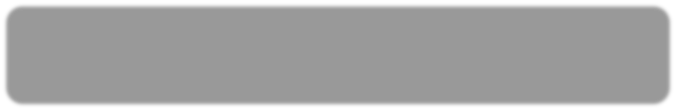 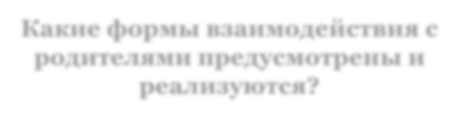 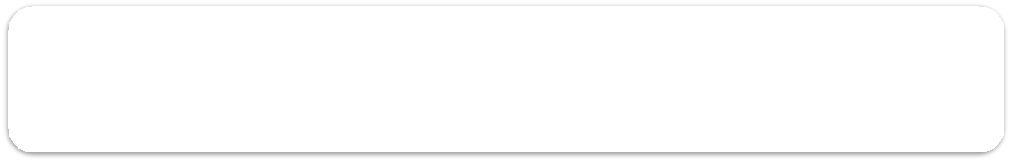 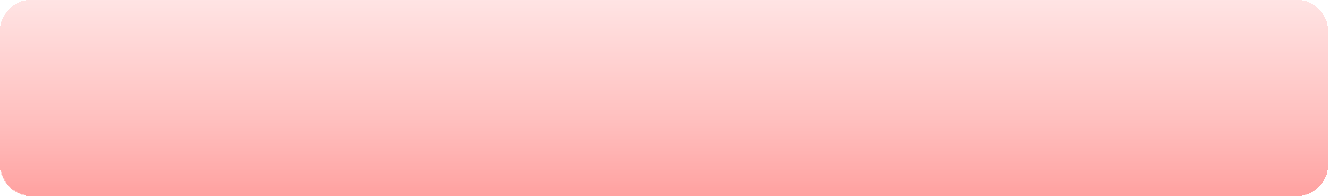 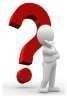 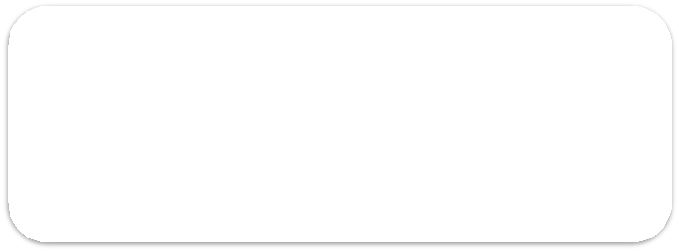 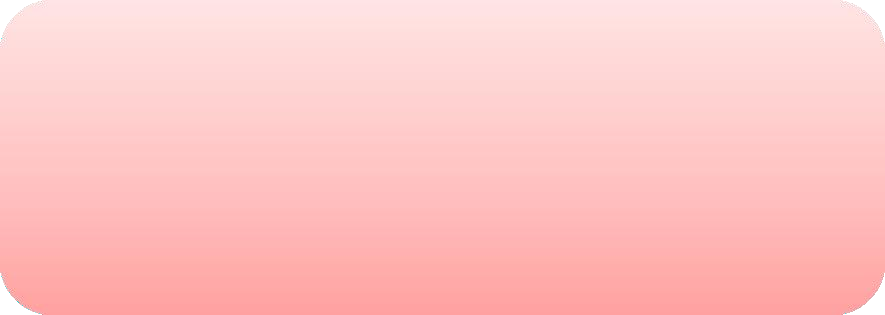 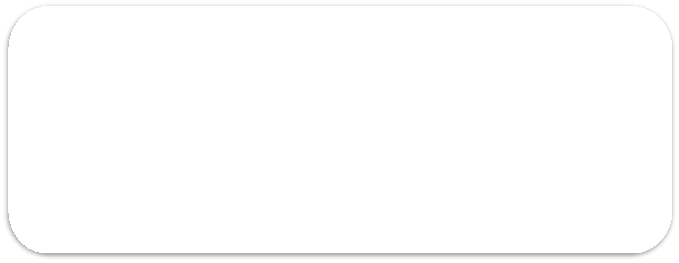 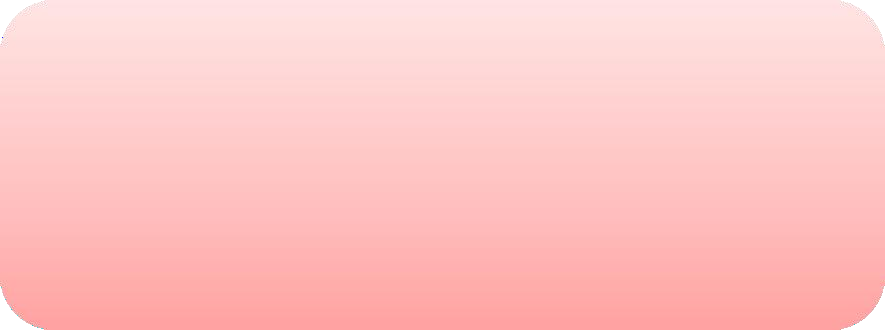 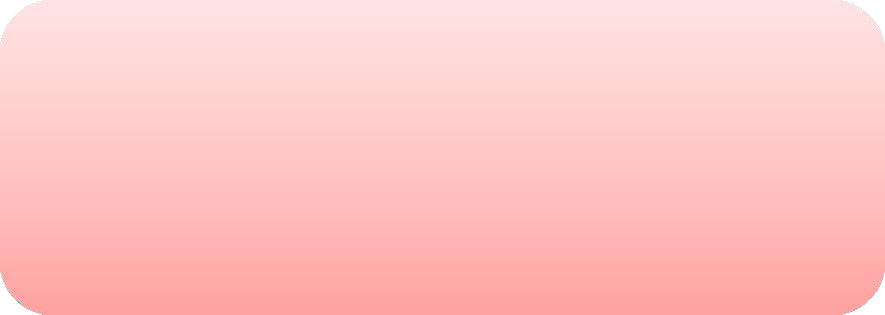 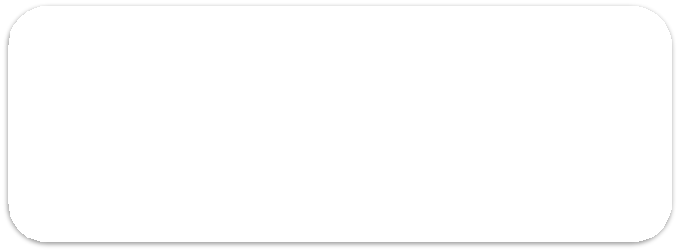 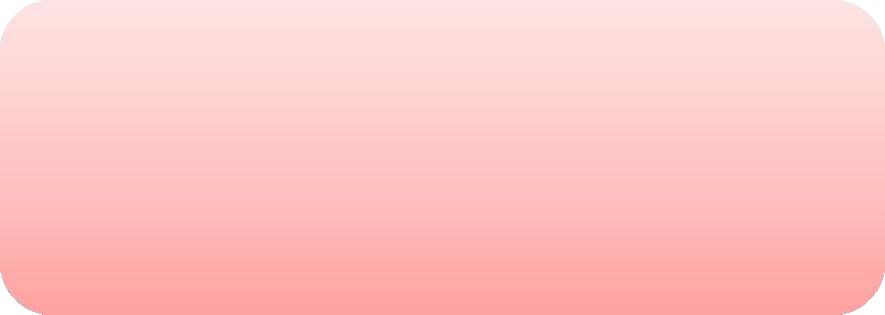 праздники, совместные проекты,совместные досуги, походы, акции, участие родителей в конкурсах, выставках, День открытых дверей, Неделя здоровья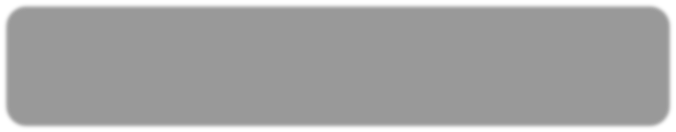 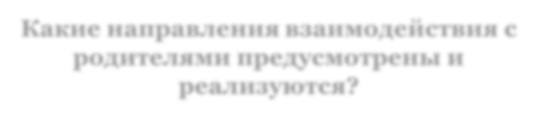 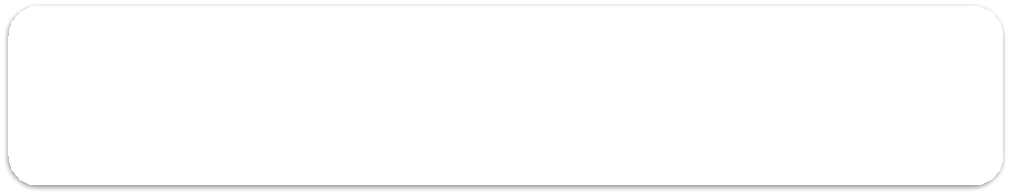 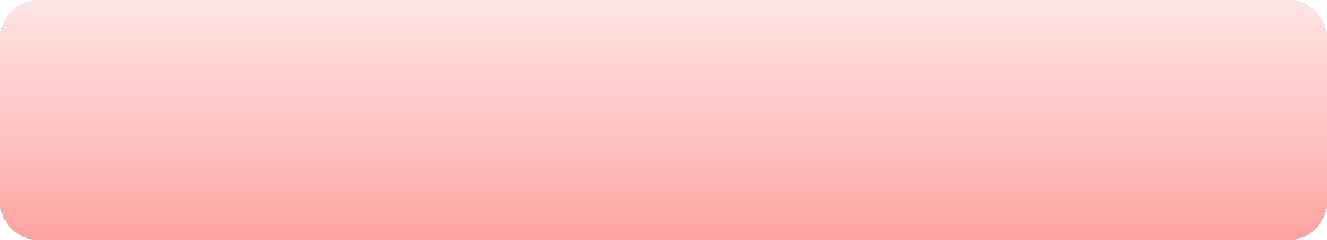 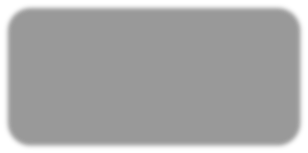 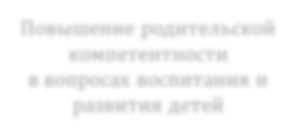 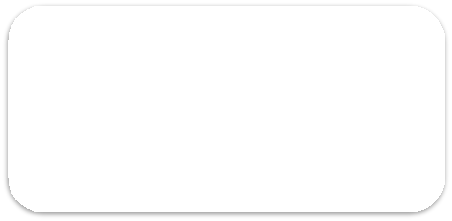 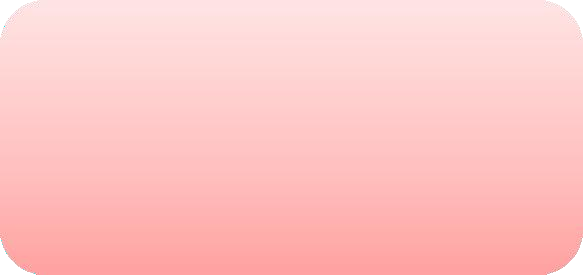 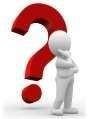 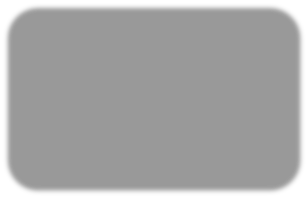 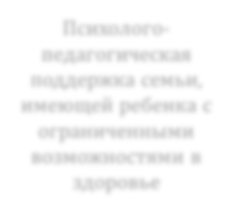 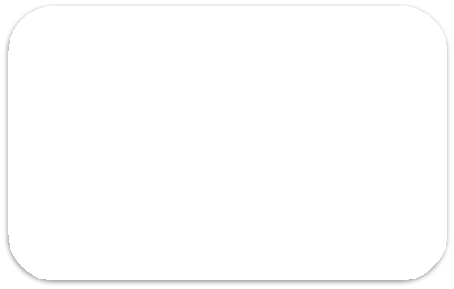 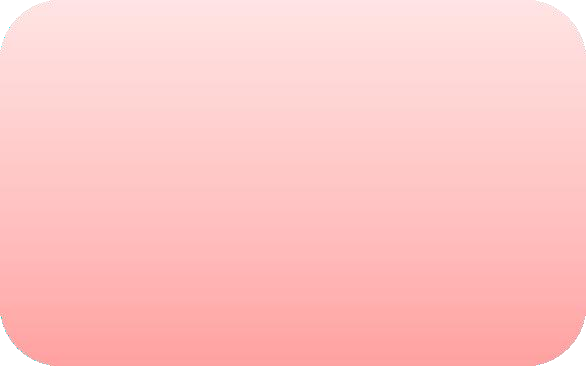 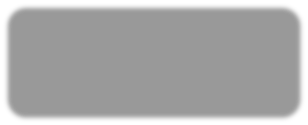 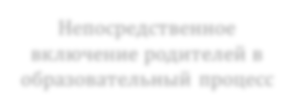 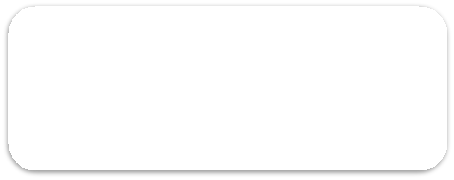 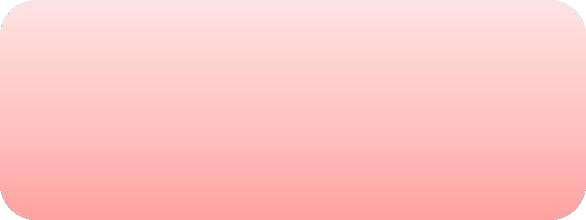 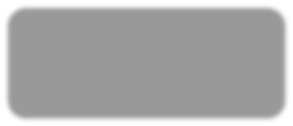 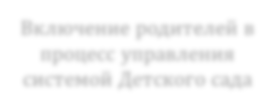 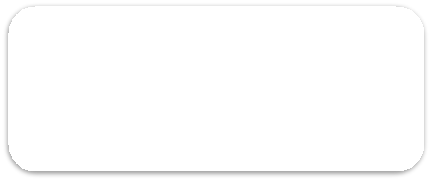 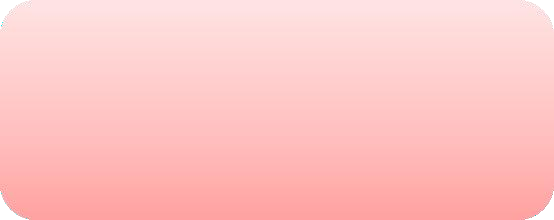 